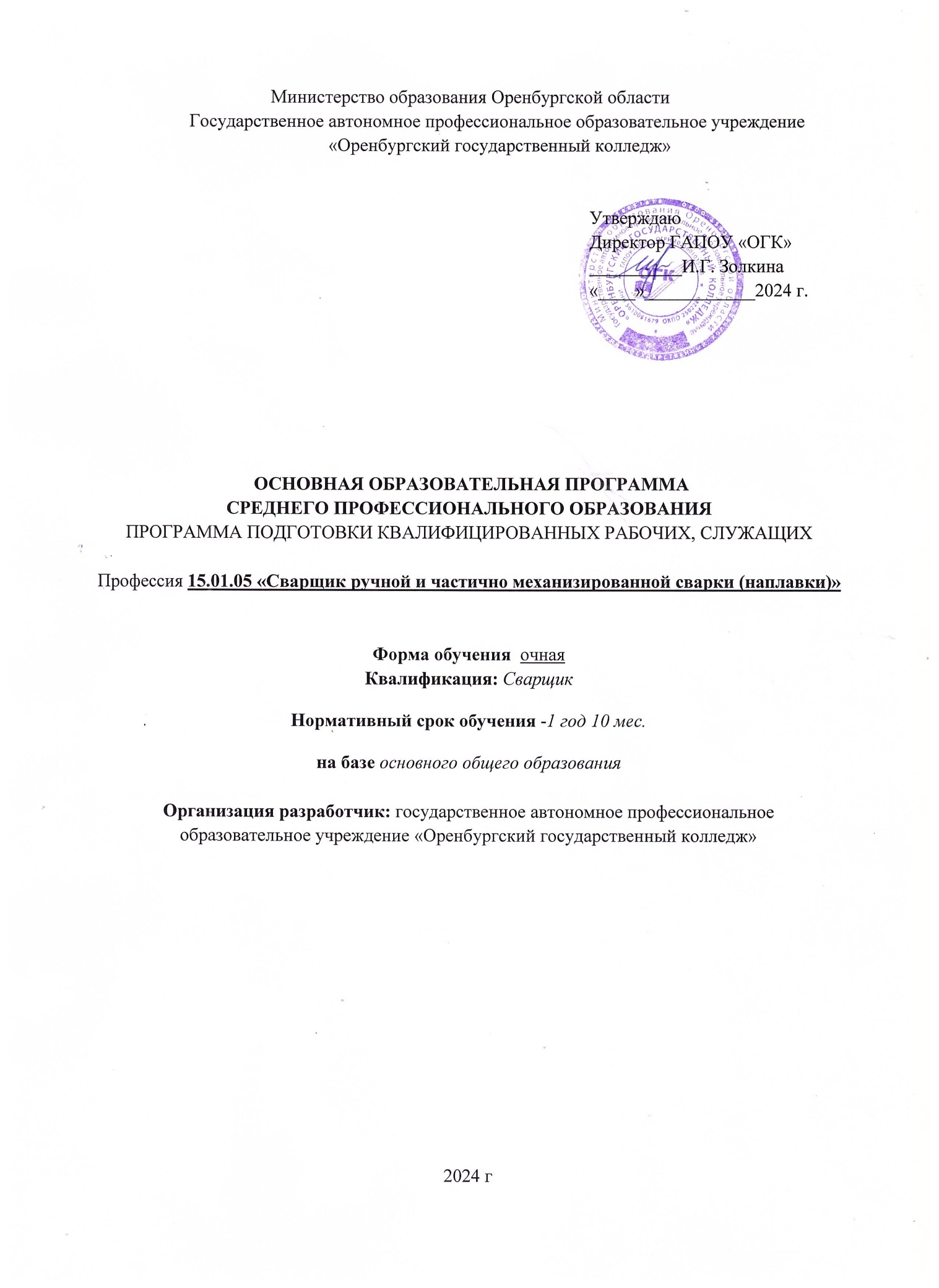 Организация-разработчик: Государственное автономное профессиональное образовательное учреждение  «Оренбургский государственный колледж»Разработчики:Ефимова Е.Н.- зам. директора Государственного автономного профессионального образовательного учреждения  «Оренбургский государственный колледж»;Горшенина Н.В. – зам. директора Государственного автономного профессионального образовательного учреждения  «Оренбургский государственный колледж»;Синкина Е.В.- зам. директора Государственного автономного профессионального образовательного учреждения  «Оренбургский государственный колледж»;Воронкина О.В.- зам. директора Государственного автономного профессионального образовательного учреждения  «Оренбургский государственный колледж»;Азибаева Р.В.. – зав. отделением Государственного автономного профессионального образовательного учреждения  «Оренбургский государственный колледж»;Максаева Т.В. - преподаватель профессионального цикла Государственного автономного профессионального образовательного учреждения  «Оренбургский государственный колледж»;Хныкин В.В. - преподаватель профессионального цикла Государственного автономного профессионального образовательного учреждения  «Оренбургский государственный колледж».СОДЕРЖАНИЕ1. ОБЩИЕ ПОЛОЖЕНИЯОсновная образовательная программа среднего профессионального образования  программы подготовки квалифицированных рабочих, служащих государственного автономного профессионального образовательного учреждения «Оренбургский государственный колледж» (ГАПОУ «ОГК») – комплекс нормативно-методической документации, регламентирующей содержание, организацию и оценку качества подготовки обучающихся и выпускников по профессии 15.01.05 Сварщик ручной и частично механизированной сварки (наплавки).Основная образовательная программа среднего профессионального образования программы подготовки квалифицированных рабочих, служащих (далее – ООП СПО ППКРС) разработана в целях приведения содержания и структуры профессионального образования в соответствие с потребностями рынка труда с учетом российских профессиональных стандартов (далее – ПС) и интересов работодателей.1.1. Нормативно-правовые основания разработки основной образовательной программы среднего профессионального образования.Нормативную правовую основу разработки ООП СПО ППКРС составляют:- Федеральный закон от 29 декабря . № 273-ФЗ) «Об образовании в Российской Федерации» (с изменениями на 17 февраля 2023 года); -  Приказ Минобрнауки России от 24 августа 2022 г. № 762 (с изменениями.) «Об утверждении Порядка организации и осуществления образовательной деятельности по образовательным программам среднего профессионального образования» (зарегистрирован Министерством юстиции Российской Федерации 21.09.2022 г., регистрационный № 70167);- Приказ Минобрнауки России от 11 сентября 2020 г. № 885/390 «О практической подготовке обучающегося» (зарегистрирован Министерством юстиции Российской Федерации 05.08.2020 г., регистрационный № 59778).- Приказ Министерства просвещения Российской Федерации от 08.11.2021 № 800 "Об утверждении Порядка проведения государственной итоговой аттестации по образовательным программам среднего профессионального образования" с изменениями от 19.01.2023 приказ №37.- Федеральный государственный образовательный стандарт (далее - ФГОС) по профессии среднего профессионального образования (СПО) 15.01.05 «Сварщик (ручной и частично механизированной сварки (наплавки))» утвержденный министерством образования и науки РФ приказ № 863 от 15.11.2023г;-Профессиональный стандарт «Сварщик» утвержденный  приказом Министерства труда и социальной защиты РФ от 28 ноября 2013г № 701н (зарегистрирован Министерством юстиции РФ 13 февраля 2014 г.,  регистрационный №31301);- Приказ Минобрнауки России от 17.05.2012 N 413 "Об утверждении федерального государственного образовательного стандарта среднего общего образования" (Зарегистрировано в Минюсте России 07.06.2012 N 24480). (с изменениями приказ №732 от 12.08.2022 зарегистрирован Министерством юстиции Российской Федерации 12.09.2022 №70034 ); - нормативно-методические документы Министерства просвещения РФ;- нормативно-методические документы министерства образования Оренбургской области;-Устав государственного автономного профессионального образовательного учреждения «Оренбургский государственный колледж»;-нормативные локальные акты государственного автономного профессионального образовательного учреждения «Оренбургский государственный колледж».Содержание ОПОП СПО дополнено на основе:-  анализа актуального состояния и перспектив развития регионального рынка труда;- обсуждения с заинтересованными работодателями.1.2 Цели и задачи реализации основной образовательной программы Основная образовательная программа по профессии 15.01.05 Сварщик ручной и частично механизированной сварки (наплавки) направлена на решение задач интеллектуального, культурного и профессионального развития человека. Цели образовательной программы:- достижение выпускниками планируемых результатов: освоение видов деятельности, общих и профессиональных компетенций и компетентностей, определяемых личностными, семейными, общественными, государственными потребностями и возможностями обучающегося, индивидуальной образовательной траекторией его развития и состоянием здоровья. Задачи основной образовательной программы: - формирование российской гражданской идентичности обучающихся; - сохранение и развитие культурного разнообразия и языкового наследия многонационального народа Российской Федерации, реализация права на изучение родного языка, овладение духовными ценностями и культурой многонационального народа России; - обеспечение равных возможностей получения качественного среднего профессионального образования; - обеспечение достижения обучающимися образовательных результатов в соответствии с требованиями, установленными Федеральным государственным образовательным стандартом среднего общего образования (далее - ФГОС СОО) и Федеральным государственным образовательным стандартом среднего профессионального образования по профессии 15.01.05 Сварщик ручной и частично механизированной сварки (наплавки) (далее - ФГОС СПО); - установление требований к воспитанию и социализации обучающихся, их самоидентификации посредством личностно и общественно значимой деятельности, социального и гражданского становления, осознанного выбора профессии, понимание значения профессиональной деятельности для человека и общества, в том числе через реализацию образовательных программ, входящих в основную образовательную программу;- обеспечение преемственности основных образовательных программ начального общего, основного общего, среднего общего, профессионального образования; - развитие государственно-общественного управления в образовании;- формирование основ оценки результатов освоения обучающимися основной образовательной программы, деятельности педагогических работников, организаций, осуществляющих образовательную деятельность; - создание условий для развития и самореализации обучающихся, для формирования здорового, безопасного и экологически целесообразного образа жизни обучающихся1.3. Принципы и подходы к формированию основной образовательной программы Основная образовательная программа состоит из двух взаимосвязанных частей: общеобразовательного цикла, обеспечивающего получение студентами среднего общего образования, и профессионального цикла, обеспечивающего получение квалификации по профессии 15.01.05 Сварщик ручной и частично механизированной сварки (наплавки). Основная образовательная программа формируется в соответствии с требованиями ФГОС СОО, ФГОС СПО и с учетом индивидуальных особенностей, потребностей и запросов обучающихся и их родителей (законных представителей) при получении среднего общего образования и среднего профессионального образования, включая образовательные потребности обучающихся с ограниченными возможностями здоровья и инвалидов.1.4 Требования к абитуриенту Абитуриент для поступления на обучение по ООП СПО ППКРС по очной форме должен иметь  основное общее образование.1.5 Нормативный срок освоения программыНормативный срок освоения ООП СПО ППКРС при очной форме получения образования:1.6 Язык обученияОбучение по профессии 15.01.05 «Сварщик ручной и частично механизированной сварки (наплавки)» осуществляется на русском языке.2. ХАРАКТЕРИСТИКА ПРОФЕССИОНАЛЬНОЙ ДЕЯТЕЛЬНОСТИ ВЫПУСКНИКА И ТРЕБОВАНИЯ К РЕЗУЛЬТАТАМ ОСВОЕНИЯ ОБРАЗОВАТЕЛЬНОЙ ПРОГРАММЫ2.1. Характеристика профессиональной деятельности выпускника.Область профессиональной деятельности выпускника:  40 Сквозныевиды профессиональной деятельности в промышленности.2.2. Требования к результатам освоения основной профессиональной образовательной программыВыпускник должен обладать общими компетенциями, включающими в себя способность:Виды деятельности3. ДОКУМЕНТЫ, ОПРЕДЕЛЯЮЩИЕ СОДЕРЖАНИЕ И ОРГАНИЗАЦИЮ ОБРАЗОВАТЕЛЬНОГО ПРОЦЕССА3.1. Структура ООП СПО  ППКРСВ соответствии с Приказом Министерства образования и науки РФ «Об утверждении Порядка организации и осуществления образовательной деятельности по образовательным программам среднего профессионального образования» и ФГОС СПО по профессии 15.01.05 «Сварщик ручной и частично механизированной сварки (наплавки)», содержание и организация образовательного процесса при реализации данной ООП СПО ППКРС регламентируется: -учебным планом; -календарным учебным графиком; -рабочими программами учебных дисциплин и профессиональных модулей; -оценочные и методические материалы;-рабочие программа воспитания;-рабочие программы внеурочной деятельности;-календарный план воспитательной работы.Основная образовательная программа   предусматривает изучение следующих учебных циклов:основные общеобразовательные программы по общеобразовательным дисциплинам; основные профессиональные образовательные программы  программы подготовки квалифицированных рабочих, служащих  по профессионального цикла включают;дисциплины (модули);практику;государственная итоговая аттестация.Образовательная программа включает:-социально-гуманитарный цикл;- общепрофессиональный цикл;- профессиональный цикл.Объем обязательной части ОПОП ППКРС по учебным циклам без учета ГИА  составляет около 80 процентов от общего объема времени, отведенного на освоение образовательной программы. Вариативная часть (около 20 процентов) дает возможность дальнейшего развития общих и профессиональных компетенций.3.2. Учебный планУчебный план по профессии 15.01.05 «Сварщик ручной и частично механизированной сварки (наплавки)» определяет следующие характеристики ООП СПО ППКРС: объёмные параметры учебной нагрузки в целом, по годам обучения и семестрам; перечень учебных дисциплин, профессиональных модулей и их составляющих элементов (междисциплинарных курсов, учебной и производственной практики) последовательность изучения учебных дисциплин, профессиональных модулей и их составляющих; распределение по годам обучения и семестрам различных форм промежуточной аттестации по учебным дисциплинам и профессиональным модулям и их составляющим. Объемы учебной нагрузки по видам учебных занятий, по учебным дисциплинам, профессиональным модулям и их составляющим; форма государственной итоговой аттестации (далее ГИА); объём каникул по годам обучения.  (Учебный план  размещен на сайте колледжа во вкладке Сведения об образовательной организации - Основные профессиональные образовательные программы ГАПОУ "ОГК").3.3. Календарный учебный графикКалендарный учебный график отражает последовательность реализации ООП СПО ППКРС по профессии 15.01.05 «Сварщик ручной и частично механизированной сварки (наплавки)» включая теоретическое и практическое обучение, промежуточную и итоговую аттестации, а также каникулы. Календарный учебный график является обязательной частью учебного плана. (Календарный учебный график размещен на сайте колледжа http://www.ogk.edu.ru/ во вкладке Сведения об образовательной организации - Основные профессиональные образовательные программы ГАПОУ "ОГК").3.4 Программы общеобразовательных дисциплинЦелью реализации среднего общего образования является: - достижение выпускниками планируемых результатов: компетенций и компетентностей, определяемых личностными, семейными, общественными, государственными потребностями и возможностями обучающегося старшего школьного возраста, индивидуальной образовательной траекторией его развития и состоянием здоровья. Для достижения цели при разработке и реализации основной образовательной программы среднего общего образования предусматривается решение следующих основных задач: - формирование российской гражданской идентичности обучающихся;- сохранение и развитие культурного разнообразия и языкового наследия многонационального народа Российской Федерации, реализация права на изучение родного языка, овладение духовными ценностями и культурой многонационального народа России; – обеспечение равных возможностей получения качественного среднего общего образования; - обеспечение достижения обучающимися образовательных результатов в соответствии с требованиями, установленными Федеральным государственным образовательным стандартом среднего общего образования (далее – ФГОС СОО); - обеспечение реализации образования на уровне среднего общего образования в объеме предусматривающей изучение обязательных учебных предметов, входящих в учебный план (учебных предметов по выбору из обязательных предметных областей, дополнительных учебных предметов, курсов по выбору и общих для включения во все учебные планы учебных предметов), а также внеурочную деятельность; - установление требований к воспитанию и социализации обучающихся, их самоидентификации посредством личностно и общественно значимой деятельности, социального и гражданского становления, осознанного выбора профессии, понимание значения профессиональной деятельности для человека и общества;- обеспечение преемственности основных образовательных программ основного общего, среднего общего, профессионального образования; – создание условий для развития и самореализации обучающихся, для формирования здорового, безопасного и экологически целесообразного образа жизни обучающихся. Нормативную базу планирования общеобразовательной подготовки составляют:–  - Приказ Минобрнауки России от 17.05.2012 N 413 "Об утверждении федерального государственного образовательного стандарта среднего общего образования" (Зарегистрировано в Минюсте России 07.06.2012 N 24480). (с изменениями приказ №732 от 12.08.2022 зарегистрирован Министерством юстиции Российской Федерации 12.09.2022 №70034 ); Общеобразовательный учебный цикл состоит из базовых общеобразовательных учебных дисциплин и профильных общеобразовательных учебных дисциплин, реализующих федеральный государственный образовательный стандарт среднего общего образования. Общеобразовательный цикл на базе основного общего образования с получением среднего общего образования содержит 11 учебных дисциплин и предусматривает изучение 2 профильные общеобразовательные учебные дисциплины, изучаемых углубленно с учетом технологического профиля, осваиваемой профессии 15.01.05 «Сварщик ручной и частично механизированной сварки (наплавки)».Профильные дисциплины: математика, физика включают темы, имеющие профильные составляющие.  В рабочих программах дисциплин содержание профильной составляющей конкретизируется.     Изучение общеобразовательных дисциплин осуществляется рассредоточено на 1 и 2 курсах обучения одновременно с освоением основной профессиональной образовательной программы.Промежуточная аттестация проводится в форме дифференцированных зачетов и экзаменов. Дифференцированные зачеты проводятся за счет времени, отведенного на учебный предмет, экзамены – за счет времени, выделенного ООП СПО ППКРС – на проведение промежуточной аттестации.При освоении общеобразовательного цикла выполнение индивидуального проекта является обязательным требованием к результатам освоения образовательной программы среднего профессионального образования в соответствии с ФГОС СОО. Индивидуальный проект представляет собой одну из форм организации самостоятельной творческой деятельности обучающихся (учебное исследование или учебный проект). Проект выполняется обучающимися самостоятельно под руководством преподавателя по выбранной теме в рамках одного или нескольких изучаемых учебных предметов в любой избранной деятельности (познавательной, практической, инновационной учебно-исследовательской, социальной, художественно-творческой, иной).В рамках общеобразовательного цикла учебным планом предусмотрено выполнение обучающимися индивидуального проекта по дисциплинам «Математика», «Физика».Выполнение студентом индивидуального проекта осуществляется с целью: - систематизации и закрепления полученных начальных теоретических знании и практических умении с учетом специфики осваиваемой профессии СПО; - углубления представлений об осваиваемой профессии СПО; - формирования и развития общих компетенций, предусмотренных федеральными государственными образовательными стандартами среднего профессионального образования по профессии. Индивидуальный проект выполняется в сроки, определенные учебным планом. (календарным учебным графиком)Результаты выполнения индивидуального проекта:- сформированность навыков коммуникативно, учебно-исследовательской деятельности;- способность к инновационной, аналитической, исследовательской, творческой, интеллектуальной деятельности;- сформированность навыков проектной деятельности, а также самостоятельного применения приобретенных знаний и способов действий при решении различных задач, используя знания одного или нескольких учебных дисциплин;- способность постановки цели и формулировании гипотезы исследования, планирования работы, отбора и интерпретации необходимой информации, презентации результатов.Формой аттестации по индивидуальному проекту является защита выполненного индивидуального проекта. Программы общеобразовательных дисциплин размещены на сайте колледжа во вкладке Сведения об образовательной организации - Основные профессиональные образовательные программы ГАПОУ "ОГК".Базовые общеобразовательные учебные дисциплины1 БОУД.01 Русский язык2 БОУД.02 Литература3 БОУД.03 Иностранный язык 4 БОУД.04 Информатика5 БОУД.05 Химия6 БОУД.06 Биология7 БОУД.07 История8 БОУД.08 Обществознание9 БОУД .09 География10 БОУД .10 Физическая культура11 БОУД .11 Основы безопасности жизнедеятельности Профильные общеобразовательные учебные дисциплины1 ПОУД.01 Математика2 ПОУД.02 ФизикаТребования к предметным результатам освоения  дисциплины Русский язык базового уровня   должны отражать: сформированность представлений о функциях русского языка в современном мире (государственный язык Российской Федерации, язык межнационального общения, один из мировых языков); о русском языке как духовно-нравственной и культурной ценности многонационального народа России; о взаимосвязи языка и культуры, языка и истории, языка и личности; об отражении в русском языке традиционных российских духовно-нравственных ценностей; сформированность ценностного отношения к русскому языку;совершенствование умений создавать устные монологические и диалогические высказывания различных типов и жанров; употреблять языковые средства в соответствии с речевой ситуацией (объем устных монологических высказываний - не менее 100 слов; объем диалогического высказывания - не менее 7 - 8 реплик); совершенствование умений выступать публично; представлять результаты учебно-исследовательской и проектной деятельности; использовать образовательные информационно-коммуникационные инструменты и ресурсы для решения учебных задач;сформированность знаний о признаках текста, его структуре, видах информации в тексте; совершенствование умений понимать, анализировать и комментировать основную и дополнительную, явную и скрытую (подтекстовую) информацию текстов, воспринимаемых зрительно и (или) на слух; выявлять логико-смысловые отношения между предложениями в тексте; создавать тексты разных функционально-смысловых типов; тексты научного, публицистического, официально-делового стилей разных жанров (объем сочинения - не менее 150 слов);совершенствование умений использовать разные виды чтения и аудирования, приемы информационно-смысловой переработки прочитанных и прослушанных текстов, включая гипертекст, графику, инфографику и другое (объем текста для чтения - 450 - 500 слов; объем прослушанного или прочитанного текста для пересказа от 250 до 300 слов); совершенствование умений создавать вторичные тексты (тезисы, аннотация, отзыв, рецензия и другое);обобщение знаний о языке как системе, его основных единицах и уровнях; обогащение словарного запаса, расширение объема используемых в речи грамматических языковых средств; совершенствование умений анализировать языковые единицы разных уровней, тексты разных функционально-смысловых типов, функциональных разновидностей языка (разговорная речь, функциональные стили, язык художественной литературы), различной жанровой принадлежности; сформированность представлений о формах существования национального русского языка; знаний о признаках литературного языка и его роли в обществе;сформированность представлений об аспектах культуры речи: нормативном, коммуникативном и этическом; формирование системы знаний о нормах современного русского литературного языка и их основных видах (орфоэпические, лексические, грамматические, стилистические); совершенствование умений применять знание норм современного русского литературного языка в речевой практике, корректировать устные и письменные высказывания; обобщение знаний об основных правилах орфографии и пунктуации, совершенствование умений применять правила орфографии и пунктуации в практике письма; сформированность умений работать со словарями и справочниками, в том числе академическими словарями и справочниками в электронном формате;обобщение знаний о функциональных разновидностях языка: разговорной речи, функциональных стилях (научный, публицистический, официально-деловой), языке художественной литературы; совершенствование умений распознавать, анализировать и комментировать тексты различных функциональных разновидностей языка (разговорная речь, функциональные стили, язык художественной литературы);обобщение знаний об изобразительно-выразительных средствах русского языка; совершенствование умений определять изобразительно-выразительные средства языка в тексте;совершенствование умений использовать правила русского речевого этикета в социально-культурной, учебно-научной, официально-деловой сферах общения, в повседневном общении, интернет-коммуникации.Требования к предметным результатам (ПР) освоения базового курса Литература должны отражать:  осознание причастности к отечественным традициям и исторической преемственности поколений; включение в культурно-языковое пространство русской и мировой культуры; сформированность ценностного отношения к литературе как неотъемлемой части культуры;осознание взаимосвязи между языковым, литературным, интеллектуальным, духовно-нравственным развитием личности;сформированность устойчивого интереса к чтению как средству познания отечественной и других культур; приобщение к отечественному литературному наследию и через него - к традиционным ценностям и сокровищам мировой культуры;знание содержания, понимание ключевых проблем и осознание историко-культурного и нравственно-ценностного взаимовлияния произведений русской, зарубежной классической и современной литературы, в том числе литературы народов России:пьеса А.Н. Островского "Гроза"; роман И.А. Гончарова "Обломов"; роман И.С. Тургенева "Отцы и дети"; стихотворения Ф.И. Тютчева, А.А. Фета, стихотворения и поэма "Кому на Руси жить хорошо" Н.А. Некрасова; роман М.Е. Салтыкова-Щедрина "История одного города" (избранные главы); роман Ф.М. Достоевского "Преступление и наказание"; роман Л.Н. Толстого "Война и мир"; одно произведение Н.С. Лескова; рассказы и пьеса "Вишневый сад" А.П. Чехова; рассказы и пьеса "На дне" М. Горького; рассказы И.А. Бунина и А.И. Куприна; стихотворения и поэма "Двенадцать" А.А. Блока; стихотворения и поэма "Облако в штанах" В.В. Маяковского; стихотворения С.А. Есенина, О.Э. Мандельштама, М.И. Цветаевой; стихотворения и поэма "Реквием" А.А. Ахматовой; роман М.А. Шолохова "Тихий Дон" (избранные главы); роман М.А. Булгакова "Мастер и Маргарита" (или "Белая гвардия"); одно произведение А.П. Платонова; стихотворения А.Т. Твардовского, Б.Л. Пастернака, повесть А.И. Солженицына "Один день Ивана Денисовича"; произведения литературы второй половины XX - XXI в.: не менее двух прозаиков по выбору (в том числе Ф.А. Абрамова, В.П. Астафьева, А.Г. Битова, Ю.В. Бондарева, Б.Л. Васильева, К.Д. Воробьева, Ф.А. Искандера, В.Л. Кондратьева, В.Г. Распутина, А.А. Фадеева, В.М. Шукшина и других); не менее двух поэтов по выбору (в том числе И.А. Бродского, А.А. Вознесенского, В.С. Высоцкого, Е.А. Евтушенко, Н.А. Заболоцкого, А.С. Кушнера, Б.Ш. Окуджавы, Р.И. Рождественского, Н.М. Рубцова и других); пьеса одного из драматургов по выбору (в том числе А.Н. Арбузова, А.В. Вампилова и других); не менее двух произведений зарубежной литературы (в том числе романы и повести Ч. Диккенса, Г. Флобера, Дж. Оруэлла, Э.М. Ремарка, Э. Хемингуэя, Дж. Сэлинджера, Р. Брэдбери; стихотворения А. Рембо, Ш. Бодлера; пьесы Г. Ибсена, Б. Шоу и других); не менее одного произведения из литературы народов России (в том числе произведения Г. Айги, Р. Гамзатова, М. Джалиля, М. Карима, Д. Кугультинова, К. Кулиева, Ю. Рытхэу, Г. Тукая, К. Хетагурова, Ю. Шесталова и других);сформированность умений определять и учитывать историко-культурный контекст и контекст творчества писателя в процессе анализа художественных произведений, выявлять их связь с современностью;способность выявлять в произведениях художественной литературы образы, темы, идеи, проблемы и выражать свое отношение к ним в развернутых аргументированных устных и письменных высказываниях, участвовать в дискуссии на литературные темы;осознание художественной картины жизни, созданной автором в литературном произведении, в единстве эмоционального личностного восприятия и интеллектуального понимания;сформированность умений выразительно (с учетом индивидуальных особенностей обучающихся) читать, в том числе наизусть, не менее 10 произведений и (или) фрагментов;владение умениями анализа и интерпретации художественных произведений в единстве формы и содержания (с учетом неоднозначности заложенных в нем смыслов и наличия в нем подтекста) с использованием теоретико-литературных терминов и понятий (в дополнение к изученным на уровне начального общего и основного общего образования):-конкретно-историческое, общечеловеческое и национальное в творчестве писателя;-традиция и новаторство;-авторский замысел и его воплощение;-художественное время и пространство;-миф и литература; историзм, народность;-историко-литературный процесс;-литературные направления и течения: романтизм, реализм, модернизм (символизм, акмеизм, футуризм), постмодернизм;-литературные жанры;-трагическое и комическое;-психологизм; тематика и проблематика; авторская позиция; фабула;-виды тропов и фигуры речи; внутренняя речь; стиль, стилизация; аллюзия, подтекст; символ; системы стихосложения (тоническая, силлабическая, силлабо-тоническая), дольник, верлибр;-"вечные темы" и "вечные образы" в литературе;-взаимосвязь и взаимовлияние национальных литератур;-художественный перевод; литературная критика;-умение сопоставлять произведения русской и зарубежной литературы и сравнивать их с художественными интерпретациями в других видах искусств (графика, живопись, театр, кино, музыка и другие);-сформированность представлений о литературном произведении как явлении словесного искусства, о языке художественной литературы в его эстетической функции, об изобразительно-выразительных возможностях русского языка в художественной литературе и умение применять их в речевой практике;-владение современными читательскими практиками, культурой восприятия и понимания литературных текстов, умениями самостоятельного истолкования прочитанного в устной и письменной форме, информационной переработки текстов в виде аннотаций, докладов, тезисов, конспектов, рефератов, а также написания отзывов и сочинений различных жанров (объем сочинения - не менее 250 слов); владение умением редактировать и совершенствовать собственные письменные высказывания с учетом норм русского литературного языка;-умение работать с разными информационными источниками, в том числе в медиапространстве, использовать ресурсы традиционных библиотек и электронных библиотечных систем.Требования к предметным результатам (ПР) освоения базового курса Иностранный язык (английский) должны отражать:овладение основными видами речевой деятельности в рамках следующего тематического содержания речи: Межличностные отношения в семье, с друзьями и знакомыми. Конфликтные ситуации, их предупреждение и разрешение. Внешность и характер человека и литературного персонажа. Повседневная жизнь. Здоровый образ жизни. Школьное образование. Выбор профессии. Альтернативы в продолжении образования. Роль иностранного языка в современном мире. Молодежь в современном обществе. Досуг молодежи. Природа и экология. Технический прогресс, современные средства информации и коммуникации, Интернет-безопасность. Родная страна и страна/страны изучаемого языка. Выдающиеся люди родной страны и страны/стран изучаемого языка:говорение: уметь вести разные виды диалога (в том числе комбинированный) в стандартных ситуациях неофициального и официального общения объемом до 9 реплик со стороны каждого собеседника в рамках отобранного тематического содержания речи с соблюдением норм речевого этикета, принятых в стране/странах изучаемого языка;создавать устные связные монологические высказывания (описание/характеристика, повествование/сообщение) с изложением своего мнения и краткой аргументацией объемом 14 - 15 фраз в рамках отобранного тематического содержания речи; передавать основное содержание прочитанного/прослушанного текста с выражением своего отношения; устно представлять в объеме 14 - 15 фраз результаты выполненной проектной работы;аудирование: воспринимать на слух и понимать звучащие до 2,5 минут аутентичные тексты, содержащие отдельные неизученные языковые явления, не препятствующие решению коммуникативной задачи, с разной глубиной проникновения в содержание текста: с пониманием основного содержания, с пониманием нужной/интересующей/запрашиваемой информации;смысловое чтение: читать про себя и понимать несложные аутентичные тексты разного вида, жанра и стиля объемом 600 - 800 слов, содержащие отдельные неизученные языковые явления, с различной глубиной проникновения в содержание текста: с пониманием основного содержания, с пониманием нужной/интересующей/запрашиваемой информации, с полным пониманием прочитанного; читать несплошные тексты (таблицы, диаграммы, графики) и понимать представленную в них информацию;письменная речь: заполнять анкеты и формуляры, сообщая о себе основные сведения, в соответствии с нормами, принятыми в стране/странах изучаемого языка;писать электронное сообщение личного характера объемом до 140 слов, соблюдая принятый речевой этикет; создавать письменные высказывания объемом до 180 слов с опорой на план, картинку, таблицу, графики, диаграммы, прочитанный/прослушанный текст; заполнять таблицу, кратко фиксируя содержание прочитанного/прослушанного текста или дополняя информацию в таблице; представлять результаты выполненной проектной работы объемом до 180 слов;овладение фонетическими навыками: различать на слух и адекватно, без ошибок, ведущих к сбою коммуникации, произносить слова с правильным ударением и фразы с соблюдением их ритмико-интонационных особенностей, в том числе применять правило отсутствия фразового ударения на служебных словах; владеть правилами чтения и осмысленно читать вслух аутентичные тексты объемом до 150 слов, построенные в основном на изученном языковом материале, с соблюдением правил чтения и интонации; овладение орфографическими навыками в отношении изученного лексического материала; овладение пунктуационными навыками: использовать запятую при перечислении, обращении и при выделении вводных слов; апостроф, точку, вопросительный и восклицательный знаки;не ставить точку после заголовка; правильно оформлять прямую речь, электронное сообщение личного характера;знание и понимание основных значений изученных лексических единиц (слов, словосочетаний, речевых клише), основных способов словообразования (аффиксация, словосложение, конверсия) и особенностей структуры простых и сложных предложений и различных коммуникативных типов предложений;выявление признаков изученных грамматических и лексических явлений по заданным основаниям;овладение навыками распознавания и употребления в устной и письменной речи не менее 1500 лексических единиц (слов, словосочетаний, речевых клише), включая 1350 лексических единиц, освоенных на уровне основного общего образования; навыками употребления родственных слов, образованных с помощью аффиксации, словосложения, конверсии;овладение навыками распознавания и употребления в устной и письменной речи изученных морфологических форм и синтаксических конструкций изучаемого иностранного языка в рамках тематического содержания речи в соответствии с решаемой коммуникативной задачей;овладение социокультурными знаниями и умениями: знать/понимать речевые различия в ситуациях официального и неофициального общения в рамках тематического содержания речи и использовать лексико-грамматические средства с учетом этих различий; знать/понимать и использовать в устной и письменной речи наиболее употребительную тематическую фоновую лексику и реалии страны/стран изучаемого языка (например, система образования, страницы истории, основные праздники, этикетные особенности общения); иметь базовые знания о социокультурном портрете и культурном наследии родной страны и страны/стран изучаемого языка; представлять родную страну и ее культуру на иностранном языке; проявлять уважение к иной культуре; соблюдать нормы вежливости в межкультурном общении;овладение компенсаторными умениями, позволяющими в случае сбоя коммуникации, а также в условиях дефицита языковых средств использовать различные приемы переработки информации: при говорении - переспрос; при говорении и письме - описание/перифраз/толкование; при чтении и аудировании - языковую и контекстуальную догадку;развитие умения сравнивать, классифицировать, систематизировать и обобщать по существенным признакам изученные языковые явления (лексические и грамматические);приобретение опыта практической деятельности в повседневной жизни: участвовать в учебно-исследовательской, проектной деятельности предметного и межпредметного характера с использованием материалов на изучаемом иностранном языке и применением информационно-коммуникационных технологий; соблюдать правила информационной безопасности в ситуациях повседневной жизни и при работе в информационно-телекоммуникационной сети "Интернет" (далее - сеть Интернет); использовать приобретенные умения и навыки в процессе онлайн-обучения иностранному языку; использовать иноязычные словари и справочники, в том числе информационно-справочные системы в электронной форме.Требования к предметным результатам (ПР) освоения базового История должны отражать:понимание значимости России в мировых политических и социально-экономических процессах XX - начала XXI века, знание достижений страны и ее народа; умение характеризовать историческое значение Российской революции, Гражданской войны, Новой экономической политики (далее - нэп), индустриализации и коллективизации в Союзе Советских Социалистических Республик (далее - СССР), решающую роль СССР в победе над нацизмом, значение советских научно-технологических успехов, освоения космоса; понимание причин и следствий распада СССР, возрождения Российской Федерации как мировой державы, воссоединения Крыма с Россией, специальной военной операции на Украине и других важнейших событий XX - начала XXI века; особенности развития культуры народов СССР (России);знание имен героев Первой мировой, Гражданской, Великой Отечественной войн, исторических личностей, внесших значительный вклад в социально-экономическое, политическое и культурное развитие России в XX - начале XXI века;умение составлять описание (реконструкцию) в устной и письменной форме исторических событий, явлений, процессов истории родного края, истории России и всемирной истории XX - начала XXI века и их участников, образа жизни людей и его изменения в Новейшую эпоху; формулировать и обосновывать собственную точку зрения (версию, оценку) с опорой на фактический материал, в том числе используя источники разных типов;умение выявлять существенные черты исторических событий, явлений, процессов; систематизировать историческую информацию в соответствии с заданными критериями; сравнивать изученные исторические события, явления, процессы;умение устанавливать причинно-следственные, пространственные, временные связи исторических событий, явлений, процессов; характеризовать их итоги; соотносить события истории родного края и истории России в XX - начале XXI века; определять современников исторических событий истории России и человечества в целом в XX - начале XXI века;умение критически анализировать для решения познавательной задачи аутентичные исторические источники разных типов (письменные, вещественные, аудиовизуальные) по истории России и зарубежных стран XX - начала XXI века, оценивать их полноту и достоверность, соотносить с историческим периодом; выявлять общее и различия; привлекать контекстную информацию при работе с историческими источниками;умение осуществлять с соблюдением правил информационной безопасности поиск исторической информации по истории России и зарубежных стран XX - начала XXI века в справочной литературе, сети Интернет, средствах массовой информации для решения познавательных задач; оценивать полноту и достоверность информации с точки зрения ее соответствия исторической действительности;умение анализировать текстовые, визуальные источники исторической информации, в том числе исторические карты/схемы, по истории России и зарубежных стран XX - начала XXI века; сопоставлять информацию, представленную в различных источниках; формализовать историческую информацию в виде таблиц, схем, графиков, диаграмм;приобретение опыта осуществления проектной деятельности в форме разработки и представления учебных проектов по новейшей истории, в том числе - на региональном материале (с использованием ресурсов библиотек, музеев и так далее);приобретение опыта взаимодействия с людьми другой культуры, национальной и религиозной принадлежности на основе ценностей современного российского общества: идеалов гуманизма, демократии, мира и взаимопонимания между народами, людьми разных культур; проявление уважения к историческому наследию народов России;умение защищать историческую правду, не допускать умаления подвига народа при защите Отечества, готовность давать отпор фальсификациям российской истории;знание ключевых событий, основных дат и этапов истории России и мира в XX - начале XXI века; выдающихся деятелей отечественной и всемирной истории; важнейших достижений культуры, ценностных ориентиров.В том числе по учебному курсу "История России":Россия накануне Первой мировой войны. Ход военных действий. Власть, общество, экономика, культура. Предпосылки революции.Февральская революция 1917 года. Двоевластие. Октябрьская революция. Первые преобразования большевиков. Гражданская война и интервенция. Политика "военного коммунизма". Общество, культура в годы революций и Гражданской войны.Нэп. Образование СССР. СССР в годы нэпа. "Великий перелом". Индустриализация, коллективизация, культурная революция. Первые пятилетки. Политический строй и репрессии. Внешняя политика СССР. Укрепление обороноспособности.Великая Отечественная война 1941 - 1945 годы: причины, силы сторон, основные операции. Государство и общество в годы войны, массовый героизм советского народа, единство фронта и тыла, человек на войне. Нацистский оккупационный режим, зверства захватчиков. Освободительная миссия Красной Армии. Победа над Японией. Решающий вклад СССР в Великую Победу. Защита памяти о Великой Победе.СССР в 1945 - 1991 годы. Экономические развитие и реформы. Политическая система "развитого социализма". Развитие науки, образования, культуры. "Холодная война" и внешняя политика. СССР и мировая социалистическая система. Причины распада Советского Союза.Российская Федерация в 1992 - 2022 годы. Становление новой России. Возрождение Российской Федерации как великой державы в XXI веке. Экономическая и социальная модернизация. Культурное пространство и повседневная жизнь. Укрепление обороноспособности. Воссоединение с Крымом и Севастополем. Специальная военная операция. Место России в современном мире.По учебному курсу "Всеобщая история":Мир накануне Первой мировой войны. Первая мировая война: причины, участники, основные события, результаты. Власть и общество.Межвоенный период. Революционная волна. Версальско-Вашингтонская система. Страны мира в 1920-е годы. "Великая депрессия" и ее проявления в различных странах. "Новый курс" в США. Германский нацизм. "Народный фронт". Политика "умиротворения агрессора". Культурное развитие.Вторая мировая война: причины, участники, основные сражения, итоги. Власть и общество в годы войны. Решающий вклад СССР в Победу.Послевоенные перемены в мире. "Холодная война". Мировая система социализма. Экономические и политические изменения в странах Запада. Распад колониальных империй. Развитие стран Азии, Африки и Латинской Америки. Научно-техническая революция. Постиндустриальное и информационное общество. Современный мир: глобализация и деглобализация. Геополитический кризис 2022 года и его влияние на мировую систему.Требования к предметным результатам освоения базового курса «Физическая культура» должны отражать:умение использовать разнообразные формы и виды физкультурной деятельности для организации здорового образа жизни, активного отдыха и досуга, в том числе в подготовке к выполнению нормативов Всероссийского физкультурно-спортивного комплекса "Готов к труду и обороне" (ГТО);владение современными технологиями укрепления и сохранения здоровья, поддержания работоспособности, профилактики заболеваний, связанных с учебной и производственной деятельностью;владение основными способами самоконтроля индивидуальных показателей здоровья, умственной и физической работоспособности, динамики физического развития и физических качеств;владение физическими упражнениями разной функциональной направленности, использование их в режиме учебной и производственной деятельности с целью профилактики переутомления и сохранения высокой работоспособности;владение техническими приемами и двигательными действиями базовых видов спорта, активное применение их в физкультурно-оздоровительной и соревновательной деятельности, в сфере досуга, в профессионально-прикладной сфере;положительную динамику в развитии основных физических качеств (силы, быстроты, выносливости, гибкости и ловкости).Требования к предметным результатам базового курса Основы безопасности жизнедеятельности должны отражать:сформированность представлений о ценности безопасного поведения для личности, общества, государства; знание правил безопасного поведения и способов их применения в собственном поведении;сформированность представлений о возможных источниках опасности в различных ситуациях (в быту, транспорте, общественных местах, в природной среде, в социуме, в цифровой среде); владение основными способами предупреждения опасных и экстремальных ситуаций; знать порядок действий в экстремальных и чрезвычайных ситуациях;сформированность представлений о важности соблюдения правил дорожного движения всеми участниками движения, правил безопасности на транспорте. Знание правил безопасного поведения на транспорте, умение применять их на практике, знание о порядке действий в опасных, экстремальных и чрезвычайных ситуациях на транспорте;знания о способах безопасного поведения в природной среде; умение применять их на практике; знать порядок действий при чрезвычайных ситуациях природного характера; сформированность представлений об экологической безопасности, ценности бережного отношения к природе, разумного природопользования;владение основами медицинских знаний: владение приемами оказания первой помощи при неотложных состояниях; знание мер профилактики инфекционных и неинфекционных заболеваний, сохранения психического здоровья; сформированность представлений о здоровом образе жизни и его роли в сохранении психического и физического здоровья, негативного отношения к вредным привычкам; знания о необходимых действиях при чрезвычайных ситуациях биолого-социального характера;знание основ безопасного, конструктивного общения, умение различать опасные явления в социальном взаимодействии, в том числе криминального характера; умение предупреждать опасные явления и противодействовать им;сформированность нетерпимости к проявлениям насилия в социальном взаимодействии; знания о способах безопасного поведения в цифровой среде; умение применять их на практике; умение распознавать опасности в цифровой среде (в том числе криминального характера, опасности вовлечения в деструктивную деятельность) и противодействовать им;знание основ пожарной безопасности; умение применять их на практике для предупреждения пожаров; знать порядок действий при угрозе пожара и пожаре в быту, общественных местах, на транспорте, в природной среде; знать права и обязанности граждан в области пожарной безопасности;сформированность представлений об опасности и негативном влиянии на жизнь личности, общества, государства экстремизма, терроризма; знать роль государства в противодействии терроризму; уметь различать приемы вовлечения в экстремистскую и террористическую деятельность и противодействовать им; знать порядок действий при объявлении разного уровня террористической опасности; знать порядок действий при угрозе совершения террористического акта; совершении террористического акта; проведении контртеррористической операции;сформированность представлений о роли России в современном мире; угрозах военного характера; роли Вооруженных Сил Российской Федерации в обеспечении мира; знание основ обороны государства и воинской службы; прав и обязанностей гражданина в области гражданской обороны; знать действия при сигналах гражданской обороны;знание основ государственной политики в области защиты населения и территорий от чрезвычайных ситуаций различного характера; знание задач и основных принципов организации Единой системы предупреждения и ликвидации последствий чрезвычайных ситуаций, прав и обязанностей гражданина в этой области;знание основ государственной системы, российского законодательства, направленных на защиту населения от внешних и внутренних угроз; сформированность представлений о роли государства, общества и личности в обеспечении безопасности.Требования к предметным результатам освоения базового География должны отражать:понимание роли и места современной географической науки в системе научных дисциплин, ее участии в решении важнейших проблем человечества: приводить примеры проявления глобальных проблем, в решении которых принимает участие современная географическая наука, на региональном уровне, в разных странах, в том числе в России; определять роль географических наук в достижении целей устойчивого развития;освоение и применение знаний о размещении основных географических объектов и территориальной организации природы и общества (понятия и концепции устойчивого развития, зеленой энергетики, глобализации и проблема народонаселения); выбирать и использовать источники географической информации для определения положения и взаиморасположения объектов в пространстве; описывать положение и взаиморасположение географических объектов в пространстве;сформированность системы комплексных социально ориентированных географических знаний о закономерностях развития природы, размещения населения и хозяйства: различать географические процессы и явления и распознавать их проявления в повседневной жизни; использовать знания об основных географических закономерностях для определения и сравнения свойств изученных географических объектов, явлений и процессов; проводить классификацию географических объектов, процессов и явлений; устанавливать взаимосвязи между социально-экономическими и геоэкологическими процессами и явлениями; между природными условиями и размещением населения, между природными условиями и природно-ресурсным капиталом и отраслевой структурой хозяйства стран; формулировать и/или обосновывать выводы на основе использования географических знаний;владение географической терминологией и системой базовых географических понятий, умение применять социально-экономические понятия для решения учебных и (или) практико-ориентированных задач;сформированность умений проводить наблюдения за отдельными географическими объектами, процессами и явлениями, их изменениями в результате воздействия природных и антропогенных факторов: определять цели и задачи проведения наблюдений; выбирать форму фиксации результатов наблюдения; формулировать обобщения и выводы по результатам наблюдения;сформированность умений находить и использовать различные источники географической информации для получения новых знаний о природных и социально-экономических процессах и явлениях, выявления закономерностей и тенденций их развития, прогнозирования: выбирать и использовать источники географической информации (картографические, статистические, текстовые, видео- и фотоизображения, геоинформационные системы), адекватные решаемым задачам; сопоставлять и анализировать географические карты различной тематики и другие источники географической информации для выявления закономерностей социально-экономических, природных и экологических процессов и явлений; определять и сравнивать по географическим картам разного содержания и другим источникам географической информации качественные и количественные показатели, характеризующие географические объекты, процессы и явления; определять и находить в комплексе источников недостоверную и противоречивую географическую информацию для решения учебных и (или) практико-ориентированных задач; самостоятельно находить, отбирать и применять различные методы познания для решения практико-ориентированных задач;владение умениями географического анализа и интерпретации информации из различных источников: находить, отбирать, систематизировать информацию, необходимую для изучения географических объектов и явлений, отдельных территорий мира и России, их обеспеченности природными и человеческими ресурсами, хозяйственного потенциала, экологических проблем; представлять в различных формах (графики, таблицы, схемы, диаграммы, карты) географическую информацию; формулировать выводы и заключения на основе анализа и интерпретации информации из различных источников географической информации; критически оценивать и интерпретировать информацию, получаемую из различных источников; использовать различные источники географической информации для решения учебных и (или) практико-ориентированных задач;сформированность умений применять географические знания для объяснения разнообразных явлений и процессов: объяснять изученные социально-экономические и геоэкологические процессы и явления; объяснять географические особенности стран с разным уровнем социально-экономического развития, включая особенности проявления в них глобальных проблем человечества; использовать географические знания о мировом хозяйстве и населении мира, об особенностях взаимодействия природы и общества для решения учебных и (или) практико-ориентированных задач;сформированность умений применять географические знания для оценки разнообразных явлений и процессов: оценивать географические факторы, определяющие сущность и динамику важнейших социально-экономических и геоэкологических процессов; оценивать изученные социально-экономические и геоэкологические процессы и явления;сформированность знаний об основных проблемах взаимодействия природы и общества, о природных и социально-экономических аспектах экологических проблем: описывать географические аспекты проблем взаимодействия природы и общества; приводить примеры взаимосвязи глобальных проблем; приводить примеры возможных путей решения глобальных проблем.Требования к предметным результатам (ПР) освоения базового уровня учебной дисциплины  Обществознание должны отражать:сформированность знаний об (о):обществе как целостной развивающейся системе в единстве и взаимодействии основных сфер и институтов;основах социальной динамики;особенностях процесса цифровизации и влиянии массовых коммуникаций на все сферы жизни общества; глобальных проблемах и вызовах современности;перспективы развития современного общества, в том числе тенденций развития Российской Федерации;человек как субъекте общественных отношений и сознательной деятельности;особенностях социализации личности в современных условиях, сознании, познании и самосознании человека; особенностях профессиональной деятельности в области науки, культуры, экономической и финансовой сферах;значении духовной культуры общества и разнообразии ее видов и форм; экономике как науке и хозяйстве, роли государства в экономике, в том числе государственной политики поддержки конкуренции и импортозамещения, особенностях рыночных отношений в современной экономике;роли государственного бюджета в реализации полномочий органов государственной власти, этапах бюджетного процесса, механизмах принятия бюджетных решений;социальных отношениях, направлениях социальной политики в Российской Федерации, в том числе поддержки семьи, государственной политики в сфере межнациональных отношений; структуре и функциях политической системы общества, направлениях государственной политики Российской Федерации;конституционном статусе и полномочиях органов государственной власти;системе прав человека и гражданина в Российской Федерации, правах ребенка и механизмах защиты прав в Российской Федерации;правовом регулирования гражданских, семейных, трудовых, налоговых, образовательных, административных, уголовных общественных отношений;системе права и законодательства Российской Федерации;умение характеризовать российские духовно-нравственные ценности, в том числе ценности человеческой жизни, патриотизма и служения Отечеству, семьи, созидательного труда, норм морали и нравственности, прав и свобод человека, гуманизма, милосердия, справедливости, коллективизма, исторического единства народов России, преемственности истории нашей Родины, осознания ценности культуры России и традиций народов России, общественной стабильности и целостности государства;  владение базовым понятийным аппаратом социальных наук, умение различать существенные и несущественные признаки понятий, определять различные смыслы многозначных понятий, классифицировать используемые в социальных науках понятия и термины; использовать понятийный аппарат при анализе и оценке социальных явлений, для ориентации в социальных науках и при изложении собственных суждений и построении устных и письменных высказываний;владение умениями устанавливать, выявлять, объяснять причинно-следственные, функциональные, иерархические и другие связи социальных объектов и процессов, включая умения характеризовать взаимовлияние природы и общества, приводить примеры взаимосвязи всех сфер жизни общества; выявлять причины и последствия преобразований в различных сферах жизни российского общества; характеризовать функции социальных институтов; обосновывать иерархию нормативных правовых актов в системе российского законодательства; связи социальных объектов и явлений с помощью различных знаковых систем; сформированность представлений о методах изучения социальных явлений и процессов, включая универсальные методы науки, а также специальные методы социального познания, в том числе социологические опросы, биографический метод, социальное прогнозирование;владение умениями применять полученные знания при анализе социальной информации, полученной из источников разного типа, включая официальные публикации на интернет-ресурсах государственных органов, нормативные правовые акты, государственные документы стратегического характера, публикации в средствах массовой информации; осуществлять поиск социальной информации, представленной в различных знаковых системах, извлекать информацию из неадаптированных источников, вести целенаправленный поиск необходимых сведений, для восполнения недостающих звеньев, делать обоснованные выводы, различать отдельные компоненты в информационном сообщении, выделять факты, выводы, оценочные суждения, мнения;владение умениями проводить с опорой на полученные знания учебно-исследовательскую и проектную деятельность, представлять ее результаты в виде завершенных проектов, презентаций, творческих работ социальной и междисциплинарной направленности; готовить устные выступления и письменные работы (развернутые ответы, сочинения) по социальной проблематике, составлять сложный и тезисный план развернутых ответов, анализировать неадаптированные тексты на социальную тематику;использование обществоведческих знаний для взаимодействия с представителями других национальностей и культур в целях успешного выполнения типичных социальных ролей, реализации прав и осознанного выполнения обязанностей гражданина Российской Федерации, в том числе правомерного налогового поведения; ориентации в актуальных общественных событиях, определения личной гражданской позиции; осознание значимости здорового образа жизни; роли непрерывного образования; использовать средства информационно-коммуникационных технологий в решении различных задач;владение умениями формулировать на основе приобретенных социально-гуманитарных знаний собственные суждения и аргументы по определенным проблемам с точки зрения социальных ценностей и использовать ключевые понятия, теоретические положения социальных наук для объяснения явлений социальной действительности; конкретизировать теоретические положения фактами социальной действительности, модельными ситуациями, примерами из личного социального опыта и фактами социальной действительности, в том числе по соблюдению правил здорового образа жизни; умение создавать типологии социальных процессов и явлений на основе предложенных критериев;готовность применять знания о финансах и бюджетном регулировании при пользовании финансовыми услугами и инструментами; использовать финансовую информацию для достижения личных финансовых целей, обеспечивать финансовую безопасность с учетом рисков и способов их снижения; сформированность гражданской ответственности в части уплаты налогов для развития общества и государства;сформированность навыков оценивания социальной информации, в том числе поступающей по каналам сетевых коммуникаций, владение умением определять степень достоверности информации; владение умением соотносить различные оценки социальных явлений, содержащиеся в источниках информации, давать на основе полученных знаний правовую оценку действиям людей в модельных ситуациях;владение умением самостоятельно оценивать и принимать решения, выявлять с помощью полученных знаний наиболее эффективные способы противодействия коррупции; определять стратегии разрешения социальных и межличностных конфликтов; оценивать поведение людей и собственное поведение с точки зрения социальных норм, ценностей, экономической рациональности и финансовой грамотности; осознавать неприемлемость антиобщественного поведения, осознавать опасность алкоголизма и наркомании, необходимость мер юридической ответственности, в том числе для несовершеннолетних граждан.По учебному предмету "Химия" (базовый уровень) требования к предметным результатам освоения базового курса химии должны отражать:сформированность представлений: о химической составляющей естественнонаучной картины мира, роли химии в познании явлений природы, в формировании мышления и культуры личности, ее функциональной грамотности, необходимой для решения практических задач и экологически обоснованного отношения к своему здоровью и природной среде;владение системой химических знаний, которая включает: основополагающие понятия (химический элемент, атом, электронная оболочка атома, s-, p-, d-электронные орбитали атомов, ион, молекула, валентность, электроотрицательность, степень окисления, химическая связь, моль, молярная масса, молярный объем, углеродный скелет, функциональная группа, радикал, изомерия, изомеры, гомологический ряд, гомологи, углеводороды, кислород- и азотсодержащие соединения, биологически активные вещества (углеводы, жиры, белки), мономер, полимер, структурное звено, высокомолекулярные соединения, кристаллическая решетка, типы химических реакций (окислительно-восстановительные, экзо- и эндотермические, реакции ионного обмена), раствор, электролиты, неэлектролиты, электролитическая диссоциация, окислитель, восстановитель, скорость химической реакции, химическое равновесие), теории и законы (теория химического строения органических веществ А.М. Бутлерова, теория электролитической диссоциации, периодический закон Д.И. Менделеева, закон сохранения массы), закономерности, символический язык химии, фактологические сведения о свойствах, составе, получении и безопасном использовании важнейших неорганических и органических веществ в быту и практической деятельности человека;сформированность умений выявлять характерные признаки и взаимосвязь изученных понятий, применять соответствующие понятия при описании строения и свойств неорганических и органических веществ и их превращений; выявлять взаимосвязь химических знаний с понятиями и представлениями других естественнонаучных предметов;сформированность умений использовать наименования химических соединений международного союза теоретической и прикладной химии и тривиальные названия важнейших веществ (этилен, ацетилен, глицерин, фенол, формальдегид, уксусная кислота, глицин, угарный газ, углекислый газ, аммиак, гашеная известь, негашеная известь, питьевая сода и других), составлять формулы неорганических и органических веществ, уравнения химических реакций, объяснять их смысл; подтверждать характерные химические свойства веществ соответствующими экспериментами и записями уравнений химических реакций;сформированность умений устанавливать принадлежность изученных неорганических и органических веществ к определенным классам и группам соединений, характеризовать их состав и важнейшие свойства; определять виды химических связей (ковалентная, ионная, металлическая, водородная), типы кристаллических решеток веществ; классифицировать химические реакции;владение основными методами научного познания веществ и химических явлений (наблюдение, измерение, эксперимент, моделирование);сформированность умений проводить расчеты по химическим формулам и уравнениям химических реакций с использованием физических величин, характеризующих вещества с количественной стороны: массы, объема (нормальные условия) газов, количества вещества; использовать системные химические знания для принятия решений в конкретных жизненных ситуациях, связанных с веществами и их применением;сформированность умений планировать и выполнять химический эксперимент (превращения органических веществ при нагревании, получение этилена и изучение его свойств, качественные реакции на альдегиды, крахмал, уксусную кислоту; денатурация белков при нагревании, цветные реакции белков; проводить реакции ионного обмена, определять среду водных растворов, качественные реакции на сульфат-, карбонат- и хлорид-анионы, на катион аммония; решать экспериментальные задачи по темам "Металлы" и "Неметаллы") в соответствии с правилами техники безопасности при обращении с веществами и лабораторным оборудованием; представлять результаты химического эксперимента в форме записи уравнений соответствующих реакций и формулировать выводы на основе этих результатов;сформированность умения анализировать химическую информацию, получаемую из разных источников (средств массовой информации, сеть Интернет и другие); сформированность умений соблюдать правила экологически целесообразного поведения в быту и трудовой деятельности в целях сохранения своего здоровья и окружающей природной среды; учитывать опасность воздействия на живые организмы определенных веществ, понимая смысл показателя предельной допустимой концентрации;для обучающихся с ограниченными возможностями здоровья: сформированность умения применять знания об основных доступных методах познания веществ и химических явлений;для слепых и слабовидящих обучающихся: сформированность умения использовать рельефно точечную систему обозначений Л. Брайля для записи химических формул.По учебному предмету "Биология" (базовый уровень) требования к предметным результатам освоения базового курса биологии должны отражать:сформированность знаний о месте и роли биологии в системе научного знания; функциональной грамотности человека для решения жизненных проблем;сформированность умения раскрывать содержание основополагающих биологических терминов и понятий: жизнь, клетка, ткань, орган, организм, вид, популяция, экосистема, биоценоз, биосфера; метаболизм (обмен веществ и превращение энергии), гомеостаз (саморегуляция), биосинтез белка, структурная организация живых систем, дискретность, саморегуляция, самовоспроизведение (репродукция), наследственность, изменчивость, энергозависимость, рост и развитие, уровневая организация;сформированность умения раскрывать содержание основополагающих биологических теорий и гипотез: клеточной, хромосомной, мутационной, эволюционной, происхождения жизни и человека;сформированность умения раскрывать основополагающие биологические законы и закономерности (Г. Менделя, Т. Моргана, Н.И. Вавилова, Э. Геккеля, Ф. Мюллера, К. Бэра), границы их применимости к живым системам;приобретение опыта применения основных методов научного познания, используемых в биологии: наблюдения и описания живых систем, процессов и явлений; организации и проведения биологического эксперимента, выдвижения гипотез, выявления зависимости между исследуемыми величинами, объяснения полученных результатов и формулирования выводов с использованием научных понятий, теорий и законов;сформированность умения выделять существенные признаки вирусов, клеток прокариот и эукариот; одноклеточных и многоклеточных организмов, видов, биогеоценозов и экосистем; особенности процессов обмена веществ и превращения энергии в клетке, фотосинтеза, пластического и энергетического обмена, хемосинтеза, митоза, мейоза, оплодотворения, развития и размножения, индивидуального развития организма (онтогенеза), борьбы за существование, естественного отбора, видообразования, приспособленности организмов к среде обитания, влияния компонентов экосистем, антропогенных изменений в экосистемах своей местности, круговорота веществ и превращение энергии в биосфере;сформированность умения применять полученные знания для объяснения биологических процессов и явлений, для принятия практических решений в повседневной жизни с целью обеспечения безопасности своего здоровья и здоровья окружающих людей, соблюдения здорового образа жизни, норм грамотного поведения в окружающей природной среде; понимание необходимости использования достижений современной биологии и биотехнологий для рационального природопользования;сформированность умения решать биологические задачи, составлять генотипические схемы скрещивания для разных типов наследования признаков у организмов, составлять схемы переноса веществ и энергии в экосистемах (цепи питания, пищевые сети);сформированность умений критически оценивать информацию биологического содержания, включающую псевдонаучные знания из различных источников (средства массовой информации, научно-популярные материалы); интерпретировать этические аспекты современных исследований в биологии, медицине, биотехнологии; рассматривать глобальные экологические проблемы современности, формировать по отношению к ним собственную позицию;сформированность умений создавать собственные письменные и устные сообщения на основе биологической информации из нескольких источников, грамотно использовать понятийный аппарат биологии.По учебному предмету "Информатика" (базовый уровень) требования к предметным результатам освоения базового курса информатики должны отражать:владение представлениями о роли информации и связанных с ней процессов в природе, технике и обществе; понятиями "информация", "информационный процесс", "система", "компоненты системы", "системный эффект", "информационная система", "система управления"; владение методами поиска информации в сети Интернет; умение критически оценивать информацию, полученную из сети Интернет; умение характеризовать большие данные, приводить примеры источников их получения и направления использования;понимание основных принципов устройства и функционирования современных стационарных и мобильных компьютеров; тенденций развития компьютерных технологий; владение навыками работы с операционными системами и основными видами программного обеспечения для решения учебных задач по выбранной специализации;наличие представлений о компьютерных сетях и их роли в современном мире; об общих принципах разработки и функционирования интернет-приложений;понимание угроз информационной безопасности, использование методов и средств противодействия этим угрозам, соблюдение мер безопасности, предотвращающих незаконное распространение персональных данных; соблюдение требований техники безопасности и гигиены при работе с компьютерами и другими компонентами цифрового окружения; понимание правовых основ использования компьютерных программ, баз данных и работы в сети Интернет;понимание основных принципов дискретизации различных видов информации; умение определять информационный объем текстовых, графических и звуковых данных при заданных параметрах дискретизации;умение строить неравномерные коды, допускающие однозначное декодирование сообщений (префиксные коды); использовать простейшие коды, которые позволяют обнаруживать и исправлять ошибки при передаче данных;владение теоретическим аппаратом, позволяющим осуществлять представление заданного натурального числа в различных системах счисления; выполнять преобразования логических выражений, используя законы алгебры логики; определять кратчайший путь во взвешенном графе и количество путей между вершинами ориентированного ациклического графа;умение читать и понимать программы, реализующие несложные алгоритмы обработки числовых и текстовых данных (в том числе массивов и символьных строк) на выбранном для изучения универсальном языке программирования высокого уровня (Паскаль, Python, Java, C++, C#); анализировать алгоритмы с использованием таблиц трассировки; определять без использования компьютера результаты выполнения несложных программ, включающих циклы, ветвления и подпрограммы, при заданных исходных данных; модифицировать готовые программы для решения новых задач, использовать их в своих программах в качестве подпрограмм (процедур, функций);умение реализовать этапы решения задач на компьютере; умение реализовывать на выбранном для изучения языке программирования высокого уровня (Паскаль, Python, Java, C++, C#) типовые алгоритмы обработки чисел, числовых последовательностей и массивов: представление числа в виде набора простых сомножителей; нахождение максимальной (минимальной) цифры натурального числа, записанного в системе счисления с основанием, не превышающим 10; вычисление обобщенных характеристик элементов массива или числовой последовательности (суммы, произведения среднего арифметического, минимального и максимального элементов, количества элементов, удовлетворяющих заданному условию); сортировку элементов массива;умение создавать структурированные текстовые документы и демонстрационные материалы с использованием возможностей современных программных средств и облачных сервисов; умение использовать табличные (реляционные) базы данных, в частности, составлять запросы в базах данных (в том числе вычисляемые запросы), выполнять сортировку и поиск записей в базе данных; наполнять разработанную базу данных; умение использовать электронные таблицы для анализа, представления и обработки данных (включая вычисление суммы, среднего арифметического, наибольшего и наименьшего значений, решение уравнений);умение использовать компьютерно-математические модели для анализа объектов и процессов: формулировать цель моделирования, выполнять анализ результатов, полученных в ходе моделирования; оценивать адекватность модели моделируемому объекту или процессу; представлять результаты моделирования в наглядном виде;умение организовывать личное информационное пространство с использованием различных средств цифровых технологий; понимание возможностей цифровых сервисов государственных услуг, цифровых образовательных сервисов; понимание возможностей и ограничений технологий искусственного интеллекта в различных областях; наличие представлений об использовании информационных технологий в различных профессиональных сферах.По учебному предмету "Математика" (включая курсы "Алгебра и начала математического анализа", "Геометрия", "Вероятность и статистика") (базовый уровень) требования к предметным результатам освоения базового курса математики должны отражать:владение методами доказательств, алгоритмами решения задач; умение формулировать определения, аксиомы и теоремы, применять их, проводить доказательные рассуждения в ходе решения задач;умение оперировать понятиями: степень числа, логарифм числа; умение выполнять вычисление значений и преобразования выражений со степенями и логарифмами, преобразования дробно-рациональных выражений;умение оперировать понятиями: рациональные, иррациональные, показательные, степенные, логарифмические, тригонометрические уравнения и неравенства, их системы;умение оперировать понятиями: функция, непрерывная функция, производная, первообразная, определенный интеграл; умение находить производные элементарных функций, используя справочные материалы; исследовать в простейших случаях функции на монотонность, находить наибольшие и наименьшие значения функций; строить графики многочленов с использованием аппарата математического анализа; применять производную при решении задач на движение; решать практико-ориентированные задачи на наибольшие и наименьшие значения, на нахождение пути, скорости и ускорения;умение оперировать понятиями: рациональная функция, показательная функция, степенная функция, логарифмическая функция, тригонометрические функции, обратные функции; умение строить графики изученных функций, использовать графики при изучении процессов и зависимостей, при решении задач из других учебных предметов и задач из реальной жизни; выражать формулами зависимости между величинами;умение решать текстовые задачи разных типов (в том числе на проценты, доли и части, на движение, работу, стоимость товаров и услуг, налоги, задачи из области управления личными и семейными финансами); составлять выражения, уравнения, неравенства и их системы по условию задачи, исследовать полученное решение и оценивать правдоподобность результатов;умение оперировать понятиями: среднее арифметическое, медиана, наибольшее и наименьшее значения, размах, дисперсия, стандартное отклонение числового набора; умение извлекать, интерпретировать информацию, представленную в таблицах, на диаграммах, графиках, отражающую свойства реальных процессов и явлений; представлять информацию с помощью таблиц и диаграмм; исследовать статистические данные, в том числе с применением графических методов и электронных средств;умение оперировать понятиями: случайный опыт и случайное событие, вероятность случайного события; умение вычислять вероятность с использованием графических методов; применять формулы сложения и умножения вероятностей, комбинаторные факты и формулы при решении задач; оценивать вероятности реальных событий; знакомство со случайными величинами; умение приводить примеры проявления закона больших чисел в природных и общественных явлениях;умение оперировать понятиями: точка, прямая, плоскость, пространство, двугранный угол, скрещивающиеся прямые, параллельность и перпендикулярность прямых и плоскостей, угол между прямыми, угол между прямой и плоскостью, угол между плоскостями, расстояние от точки до плоскости, расстояние между прямыми, расстояние между плоскостями; умение использовать при решении задач изученные факты и теоремы планиметрии; умение оценивать размеры объектов окружающего мира;умение оперировать понятиями: многогранник, сечение многогранника, куб, параллелепипед, призма, пирамида, фигура и поверхность вращения, цилиндр, конус, шар, сфера, сечения фигуры вращения, плоскость, касающаяся сферы, цилиндра, конуса, площадь поверхности пирамиды, призмы, конуса, цилиндра, площадь сферы, объем куба, прямоугольного параллелепипеда, пирамиды, призмы, цилиндра, конуса, шара; умение изображать многогранники и поверхности вращения, их сечения от руки, с помощью чертежных инструментов и электронных средств; умение распознавать симметрию в пространстве; умение распознавать правильные многогранники;умение оперировать понятиями: движение в пространстве, подобные фигуры в пространстве; использовать отношение площадей поверхностей и объемов подобных фигур при решении задач;умение вычислять геометрические величины (длина, угол, площадь, объем, площадь поверхности), используя изученные формулы и методы;умение оперировать понятиями: прямоугольная система координат, координаты точки, вектор, координаты вектора, скалярное произведение, угол между векторами, сумма векторов, произведение вектора на число; находить с помощью изученных формул координаты середины отрезка, расстояние между двумя точками;умение выбирать подходящий изученный метод для решения задачи, распознавать математические факты и математические модели в природных и общественных явлениях, в искусстве; умение приводить примеры математических открытий российской и мировой математической науки.По учебному предмету "Физика" (базовый уровень) требования к предметным результатам освоения базового курса физики должны отражать:сформированность представлений о роли и месте физики и астрономии в современной научной картине мира, о системообразующей роли физики в развитии естественных наук, техники и современных технологий, о вкладе российских и зарубежных ученых-физиков в развитие науки; понимание физической сущности наблюдаемых явлений микромира, макромира и мегамира; понимание роли астрономии в практической деятельности человека и дальнейшем научно-техническом развитии, роли физики в формировании кругозора и функциональной грамотности человека для решения практических задач;сформированность умений распознавать физические явления (процессы) и объяснять их на основе изученных законов: равномерное и равноускоренное прямолинейное движение, свободное падение тел, движение по окружности, инерция, взаимодействие тел, колебательное движение, резонанс, волновое движение; диффузия, броуновское движение, строение жидкостей и твердых тел, изменение объема тел при нагревании (охлаждении), тепловое равновесие, испарение, конденсация, плавление, кристаллизация, кипение, влажность воздуха, связь средней кинетической энергии теплового движения молекул с абсолютной температурой, повышение давления газа при его нагревании в закрытом сосуде, связь между параметрами состояния газа в изопроцессах; электризация тел, взаимодействие зарядов, нагревание проводника с током, взаимодействие магнитов, электромагнитная индукция, действие магнитного поля на проводник с током и движущийся заряд, электромагнитные колебания и волны, прямолинейное распространение света, отражение, преломление, интерференция, дифракция и поляризация света, дисперсия света; фотоэлектрический эффект, световое давление, возникновение линейчатого спектра атома водорода, естественная и искусственная радиоактивность;владение основополагающими физическими понятиями и величинами, характеризующими физические процессы (связанными с механическим движением, взаимодействием тел, механическими колебаниями и волнами; атомно-молекулярным строением вещества, тепловыми процессами; электрическим и магнитным полями, электрическим током, электромагнитными колебаниями и волнами; оптическими явлениями; квантовыми явлениями, строением атома и атомного ядра, радиоактивностью); владение основополагающими астрономическими понятиями, позволяющими характеризовать процессы, происходящие на звездах, в звездных системах, в межгалактической среде; движение небесных тел, эволюцию звезд и Вселенной;владение закономерностями, законами и теориями (закон всемирного тяготения, I, II и III законы Ньютона, закон сохранения механической энергии, закон сохранения импульса, принцип суперпозиции сил, принцип равноправности инерциальных систем отсчета; молекулярно-кинетическую теорию строения вещества, газовые законы, первый закон термодинамики; закон сохранения электрического заряда, закон Кулона, закон Ома для участка цепи, закон Ома для полной электрической цепи, закон Джоуля - Ленца, закон электромагнитной индукции, закон сохранения энергии, закон прямолинейного распространения света, закон отражения света, закон преломления света; закон сохранения энергии, закон сохранения импульса, закон сохранения электрического заряда, закон сохранения массового числа, постулаты Бора, закон радиоактивного распада); уверенное использование законов и закономерностей при анализе физических явлений и процессов;умение учитывать границы применения изученных физических моделей: материальная точка, инерциальная система отсчета, идеальный газ; модели строения газов, жидкостей и твердых тел, точечный электрический заряд, ядерная модель атома, нуклонная модель атомного ядра при решении физических задач;владение основными методами научного познания, используемыми в физике: проводить прямые и косвенные измерения физических величин, выбирая оптимальный способ измерения и используя известные методы оценки погрешностей измерений, проводить исследование зависимостей физических величин с использованием прямых измерений, объяснять полученные результаты, используя физические теории, законы и понятия, и делать выводы; соблюдать правила безопасного труда при проведении исследований в рамках учебного эксперимента и учебно-исследовательской деятельности с использованием цифровых измерительных устройств и лабораторного оборудования; сформированность представлений о методах получения научных астрономических знаний;сформированность умения решать расчетные задачи с явно заданной физической моделью, используя физические законы и принципы; на основе анализа условия задачи выбирать физическую модель, выделять физические величины и формулы, необходимые для ее решения, проводить расчеты и оценивать реальность полученного значения физической величины; решать качественные задачи, выстраивая логически непротиворечивую цепочку рассуждений с опорой на изученные законы, закономерности и физические явления;сформированность умения применять полученные знания для объяснения условий протекания физических явлений в природе и для принятия практических решений в повседневной жизни для обеспечения безопасности при обращении с бытовыми приборами и техническими устройствами, сохранения здоровья и соблюдения норм экологического поведения в окружающей среде; понимание необходимости применения достижений физики и технологий для рационального природопользования;сформированность собственной позиции по отношению к физической информации, получаемой из разных источников, умений использовать цифровые технологии для поиска, структурирования, интерпретации и представления учебной и научно-популярной информации; развитие умений критического анализа получаемой информации;овладение умениями работать в группе с выполнением различных социальных ролей, планировать работу группы, рационально распределять деятельность в нестандартных ситуациях, адекватно оценивать вклад каждого из участников группы в решение рассматриваемой проблемы;овладение (сформированность представлений) правилами записи физических формул рельефно-точечной системы обозначений Л. Брайля (для слепых и слабовидящих обучающихся).Внеурочная деятельность3.5.1 План внеурочной деятельностиГАПОУ «Оренбургский государственный колледж» обеспечивает введение в действие и реализацию требований Федерального государственного образовательного среднего общего образования и определяет общий и максимальный объем нагрузки обучающихся в рамках внеурочной деятельности, состав и структуру направлений и форм внеурочной деятельности по группам.Внеурочная деятельность позволяет обеспечить духовно-нравственное развитие и воспитание обучающихся, становление их гражданской идентичности как основы развития гражданского общества, приобретение первоначальных навыков совместной продуктивной деятельности, сотрудничества, взаимопомощи и является инструментом реализации индивидуального запроса родителей и обучающихся.При отборе содержания и видов деятельности обучающихся по каждому направлению внеурочной деятельности учтены их интересы и потребности, пожелания родителей (законных представителей), рекомендации психолога, опыт внеаудиторной и внеурочной деятельности педагогов.Согласно ФГОС СОО через внеурочную деятельность реализуется основная образовательная программа (цели, задачи, планируемые результаты, содержание и организация	образовательной	деятельности 	при	получении среднего общего образования). В соответствии с планом внеурочной деятельности создаются условия для получения образования всеми обучающимися, в том числе одаренными детьми, детьми с ограниченными возможностями здоровья и инвалидами.3.5.2 Программа внеурочной деятельности разработана с учетом требований следующих нормативных документов:- Федерального Закона от 29.12.2012 № 273-ФЗ «Об образовании в Российской Федерации» (с изменениями от 24.03.2021 г.);- Закона Российской Федерации «О санитарно-эпидемиологическом благополучии населения» от 12.03.99, гл. 3, ст. 28.II.2 (с изменениями от 13.07.2020);- Концепция развития дополнительного образования (утверждена распоряжением правительства Российской Федерации от 4 сентября 2014 г. №1726-р);- Постановления Главного государственного санитарного врача Российской Федерации	от	29.12.2010	№	189	«Об	утверждении	СанПиН 2.4.2.2821-10 «Санитарно-эпидемиологические требования к условиям и организации обучения в общеобразовательных учреждениях» (с изменениями на 22.05.2019 г.);- Письма Министерства образования и науки РФ от 12 мая 2011 г. № 03-296 «Об организации внеурочной деятельности при введении федерального государственного образовательного стандарта общего образования»;- Приказ Минобрнауки России от 17.05.2012 N 413 (ред. от 11.12.2020) "Об утверждении федерального государственного образовательного стандарта среднего общего образования" (Зарегистрировано в Минюсте России 07.06.2012 N 24480); Учебные планы ориентированы на реализацию ФГОС СОО и достижение запланированных результатов обучения по ФГОС СОО. Обучение по ОПОП ППКРС является профильным,	предусматривает организацию активных форм творческой, самостоятельной деятельности обучающихся, выполнение ими работ исследовательского характера. Учебные программы имеют логическое продолжение в программах внеурочной деятельности.План внеурочной деятельности является частью образовательных программ по реализуемой профессии среднего профессионального образования 15.01.05 «Сварщик ручной и частично механизированной сварки (наплавки)».Под внеурочной деятельностью в рамках реализации ФГОС СОО следует понимать образовательную деятельность, осуществляемую в формах, отличных от классно-урочной, направленную на достижение планируемых результатов освоения основной образовательной программы среднего общего образования.3.5.3 Цель внеурочной деятельности:- создание условий для формирования высоконравственной личности и специалиста, востребованного обществом, с учетом индивидуальности воспитуемого; компетентного, ответственного, свободно владеющего своей профессией и ориентированного в смежных областях деятельности, готового к постоянному профессиональному росту, социальной и профессиональной мобильности, стремящегося к саморазвитию и самосовершенствованию в свободное от учебы время;- создание воспитывающей среды, обеспечивающей активизацию социальных, интеллектуальных интересов обучающихся в свободное время, развитие здоровой, творчески растущей личности, с формированной гражданской ответственностью и правовым самосознанием, подготовленной к жизнедеятельности в новых условиях, способной на социально значимую практическую деятельность, реализацию добровольческих инициатив.3.5.4 Реализация программы  внеурочной деятельности направлена на формирование основ и фундамента последующего обучения, в том числе:- развитие индивидуальности каждого обучающегося в процессе самоопределения в системе внеурочной деятельности;- приобретения социальных знаний (об общественных нормах, об устройстве общества, о социально одобряемых формах поведения в обществе и т.п.), понимания социальной реальности и повседневной жизни;- формирования позитивного отношения к базовым ценностям общества (человек, семья, Отечество, природа, мир, знания, труд, культура), ценностного отношения ксоциальной реальности в целом;- получения опыта самостоятельного социального действия;- приобщения к общекультурным и национальным ценностям, информационным технологиям:а) формирования	коммуникативной,	этической,	социальной, гражданской компетентности;б) воспитания толерантности, навыков здорового образа жизни;в) формирования чувства гражданственности и патриотизма, правовой культуры, осознанного отношения к профессиональному самоопределению;г) достижения обучающимися необходимого для жизни в обществе социального опыта и формирования принимаемой обществом системы ценностей;д) достижения метапредметных результатов;е) формирования универсальных учебных действий;ж) формирования познавательной мотивации и интересов обучающихся, их готовности и способности к сотрудничеству и совместной деятельности с обществом и окружающими людьми;з) увеличение числа студентов, охваченных организованным досугом.3.5.5 Организация внеурочной деятельностиВнеурочная деятельность организуется во второй половине дня, в соответствии с расписанием и с учетом общего количества часов недельной нагрузки по внеурочной деятельности, а также с учетом необходимости разгрузки последующих учебных дней.3.5.6 Обеспечение учебного плана План внеурочной деятельности обеспечивает выполнение гигиенических требований к режиму образовательного процесса, установленных СанПиН 2.4.2.2821-10 «Санитарно-эпидемиологические требования к условиям и организации обучения в общеобразовательных учреждениях», и предусматривает организацию внеурочной деятельности, реализующих федеральные образовательные стандарты среднего общего образования.Колледж укомплектован педагогическими кадрами и обладает материально-технической базой для осуществления обучения согласно данному плану внеурочной деятельности.План внеурочной деятельности ППКРС реализуется в соответствии с запросом обучающихся, их родителей (законных представителей) в количестве 700 часов. Для изучения запроса изучаются потребности, интересы обучающихся посредством анкетирования и опроса родителей и обучающихся.Функции рабочих групп по реализации внеурочной деятельности3.5.7 Ожидаемые результаты внеурочной деятельности ФГОС СОО Стандарт устанавливает требования к результатам освоения обучающимисяосновной образовательной программы:– личностным, включающим готовность и способность обучающихся к саморазвитию и личностному самоопределению, сформированность их мотивации к обучению и целенаправленной познавательной деятельности, системы значимых социальных и межличностных отношений, ценностно-смысловых установок, отражающих личностные и гражданские позиции в деятельности, правосознание, экологическую культуру, способность ставить цели и строить жизненные планы, способность к осознанию российской гражданской идентичности в политкультурном социуме;– метапредметным, включающим освоенные обучающимися межпредметные понятия     и универсальные  учебные действия (регулятивные, познавательные, коммуникативные), способность их использования в познавательной и социальной практике, самостоятельность в планировании и осуществлении учебной деятельности и организации учебного сотрудничества с педагогами и сверстниками, способность к построению индивидуальной образовательной траектории, владение навыками учебно-исследовательской, проектной и социальной деятельности;– предметным, включающим освоенные обучающимися в ходе изучения учебного предмета умения, специфические для данной предметной области, виды деятельности по получению нового знания в рамках учебного предмета, его преобразованию и применению в учебных, учебно-проектных и социально-проектных ситуациях, формирование научного типа мышления, владение научной терминологией, ключевыми понятиями, методами и приемами. В ходе реализации внеурочной деятельности обучающиеся получают практические навыки, необходимые для жизни, формируют собственное мнение, развивают свою коммуникативную культуру. Обучающиеся ориентированы на:– формирование положительного отношения к базовым общественным ценностям;– приобретение обучающимися социального опыта; самостоятельного общественного действия.В соответствии с образовательной программой, внеурочная деятельность должна иметь следующие результаты:– достижение обучающимися функциональной грамотности;– формирование познавательной мотивации, определяющей постановку образования;– успешное овладение учебной дисциплины учебного плана;– сознательное отношение к труду и будущей профессиональной деятельности; высокие коммуникативные навыки;–сохранность физического здоровья обучающихся в условиях колледжа.3.5.8 Направления, виды и формы внеурочной деятельности Внеурочная деятельность организуется по направлениям:1. Спортивно-оздоровительное направление создает условия для полноценного физического и психического здоровья студента, помогает ему освоить гигиеническую культуру, приобщить к здоровому образу жизни, формировать привычку к закаливанию и физической культуре;2. Духовно-нравственное направление направлено на привитие любви к Отечеству, малой родине, формирование гражданской ответственности, чувства патриотизма, формирование позитивного отношения к базовым ценностям общества, религии своего народа;3. Социальное направление помогает студентам пробудить стремление к самостоятельности и творчеству, умению адаптироваться в новых условиях, формирование активной жизненной позиции, лидерских качеств, организаторских умений и навыков. Формирование таких ценностей как познание, истина, целеустремленность, социально-значимой деятельности;4. Общеинтеллектуальное направление предназначено помочь обучающимся освоить разнообразные доступные им способы познания окружающего мира, развить познавательную активность, любознательность, обогащение запаса обучающихся языковыми знаниями, способствование формированию мировоззрения, эрудиции, кругозора. Формирование полноценного и интеллектуального развития студента;5. Общекультурная деятельность ориентирует детей на доброжелательное, бережное, заботливое отношение к миру, развитие эмоциональной сферы, чувства прекрасного, творческих способностей, формирование активной жизненной позиции, лидерских качеств, организаторских умений и навыков, формирование коммуникативной и общекультурной компетенций.Внеурочная деятельность организуется через следующие формы: 1. Экскурсии;2. Кружки;3. Спортивные секции;4. Индивидуальные и групповые занятия; 5. Конференции;6. Краеведческая работа;7. Студенческое научное общество; 8. Олимпиады;9. Соревнования; 10. Конкурсы;11. Акции;12. Фестивали;13. Поисковые и научные исследования;14. Проектная и исследовательская деятельность;15. Общественно-полезные практики.Для реализации внеурочной деятельности в колледже организована оптимизационная модель внеурочной деятельности. Она заключается в оптимизации всех внутренних ресурсов колледжа и предполагает, что в ее реализации принимают участие все педагогические работники (кураторы, педагог-организатор ОБЖ, руководитель физического воспитания, социальный педагог, педагог-психолог, преподаватели и др.). координирующую роль выполняет куратор,  который в соответствии со своими функциями и задачами:– взаимодействует	с педагогическими работниками, а также учебно-вспомогательным персоналом образовательного учреждения;– организует в группе образовательный процесс, оптимальный для развития положительного потенциала личности обучающихся, в рамках деятельности коллектива;– организует систему отношений через разнообразные формы воспитывающей деятельности коллектива группы, в том числе, через органы самоуправления;– организует социально значимую, творческую деятельность обучающихся; – ведѐт мониторинг посещаемости занятий внеурочной деятельности.Преимущества оптимизационной модели состоят в минимизации финансовых расходов на внеурочную деятельность, создании единого образовательного и методического пространства в образовательном учреждении, содержательном и организационном единстве всех его структурных подразделений.Внеурочная деятельность для обучающихся осуществляется в соответствии с учебным планом, календарным графиком учебного процесса и расписанием занятий.Количество часов в неделю составляет от 4 до 6 часов. Продолжительность занятий внеурочной деятельности составляет не более 45 минут. Начало занятий внеурочной деятельностью с понедельника по субботу во второй половине дня, окончание учебного процесса в соответствии с расписанием.Минимальное количество наполняемости в группе при проведении занятий внеурочной деятельности составляет 12 человек.При организации внеурочной деятельности используются системные курсы внеурочной деятельности (на их изучение установлено определѐнное количество часов в неделю в соответствии с рабочей программой преподавателя) и несистемные занятия (тематические) внеурочной деятельности (на их изучение установлено общее количество часов в год в соответствии с планом воспитательной работы). Системные курсы реализуются в соответствии с расписанием по внеурочной деятельности по программам, утвержденным на научно-методическом совете колледжа. Несистемные занятия внеурочной деятельности связаны, прежде всего, с организацией и проведением воспитательных мероприятий в рамках реализации плана воспитательной работы колледжа, куратора, жизни студенческих сообществ. Несистемные занятия проводятся в свободной форме с учетом основных направлений плана внеурочной деятельности и с учетом скользящего графика проведений мероприятий, конкурсов,	олимпиад, спортивных соревнований. Возможно проведение занятий с группой обучающихся, с учетом их интересов и индивидуальных особенностей. Несистемные (тематические) курсы разрабатываются из расчета общего количества часов в год, определѐнного на их изучение планом внеурочной деятельности. Образовательная нагрузка несистемных (тематических) курсов распределяется в рамках семестров.Промежуточная аттестация в рамках внеурочной деятельности не проводится.Реализация плана внеурочной деятельности предусматривает в течение годанеравномерное распределение нагрузки. Так, при подготовке коллективных дел (в рамках инициативы студенческих сообществ) и воспитательных мероприятий за 1–2 недели используется значительно больший объем времени, чем в иные периоды (между образовательными событиями).Годовой план внеурочной деятельностиПрограммы дисциплин общепрофессионального циклаРабочие программы сформированы по всем дисциплинам. Рабочие программы учебных дисциплин разработаны преподавателем (коллективом преподавателей), ведущими данную дисциплину (МДК).Рабочие программы учебных дисциплин размещены на сайте колледжа во вкладке Сведения об образовательной организации - Основные профессиональные образовательные программы ГАПОУ "ОГК".Профессиональная подготовка состоит из циклов: -социально-гуманитарного цикла;- общепрофессионального цикла;- профессионального цикла. Дисциплины социально-гуманитарного цикла:СГЦ.01 История РоссииСГЦ.02 Иностранный язык в профессиональной деятельностиСГЦ.03 Безопасность жизнедеятельностиСГЦ.04 Физическая культураСГЦ.05 Основы финансовой грамотностиСГЦ.06 Основы бережливого производстваОбязательная часть профессионального учебного цикла предусматривает изучение дисциплины «Безопасность жизнедеятельности». Объем часов на дисциплину «Безопасность жизнедеятельности» составляет 36 академических часов. Дисциплины общепрофессионального циклаОП.01 Основы инженерной графикиОП.02 Основы электротехникиОП.03 Материаловедения ОП.04 Допуски и технические измеренияПрограммы профессиональных модулейРабочие программы сформированы по всем профессиональным модулям. Рабочие программы профессиональных модулей разработаны преподавателем (коллективом преподавателей), ведущими данную дисциплину (МДК).Рабочие программы профессиональных модулей размещены на сайте колледжа во вкладке Сведения об образовательной организации - Основные профессиональные образовательные программы ГАПОУ "ОГК".Профессиональный цикл состоит из междисциплинарных курсов, учебной и производственной практик. По окончанию изучения профессионального модуля сдается экзамен квалификационный. Профессиональные модулиПМ.01 Выполнение подготовительных, сборочных операций перед сваркой и контроль сварных соединенийПМ.02 Выполнение ручной дуговой сварки (наплавки, резки) плавящимся электродомПМ.03 Выполнение частично механизированной сварки (наплавки) плавлением.3.8 Программа учебной практики Практика является компонентом ОПОП СПО, которая реализуется в  форме практической подготовки. Практика осуществляется в соответствии с рабочей программой и календарно-тематическим планом.Для приобретения практического опыта, формирования профессиональных и общих компетенций при изучении профессиональных модулей планируется учебная и производственная практика.Учебная практика реализуется в мастерских колледжа и в наличия имеет лицензионное программное обеспечение, приборы, инструменты, оборудование и расходные материалы, обеспечивающие выполнение всех видов работ, определенных содержанием программ профессиональных модулей.Учебная практика направлена на:- формирование у обучающихся практических профессиональных умений;- приобретение первоначального практического опыта, для последующего освоения общих и профессиональных компетенций по избранной профессии.Учебная практика реализуется в три периода рассредоточено:-в рамках ПМ. Выполнение подготовительных, сборочных операций перед сваркой и контроль сварных соединений во 1,2  семестрах -108 часов.-в рамках ПМ.02 Выполнение ручной дуговой сварки (наплавки, резки) плавящимся электродом в 3 семестре -72 часа.-в рамках ПМ.03 Выполнение частично механизированной сварки (наплавки) плавлением в 4 семестре-72 часа.3.10 Программа производственной практики Практика является компонентом ОПОП СПО, которая реализуется в  форме практической подготовки. Практика осуществляется в соответствии с рабочей программой и календарно-тематическим планом.Для приобретения практического опыта, формирования профессиональных и общих компетенций при изучении профессиональных модулей планируется учебная и производственная практика.Производственная практика направлена на формирование у обучающихся общих и профессиональных компетенций, приобретение практического опыта.Производственная практика проводится концентрировано в несколько периодов. -в рамках ПМ.01 Выполнение подготовительных, сборочных операций перед сваркой и контроль сварных соединений во 2  семестре -108 часов.-в рамках ПМ.02 Выполнение ручной дуговой сварки (наплавки, резки) плавящимся электродом в 3 семестре-108 часов.-в рамках ПМ.03 Выполнение частично механизированной сварки (наплавки) плавлением в  4 семестре-108 часов.Производственная практика проводится  в организациях и на предприятиях, направление деятельности которых соответствует профилю подготовки обучающихся на основе договоров, заключаемых между образовательным учреждением и этими организациями. Основной базой практики являются такие предприятия как, Оренбургский филиал Газоперерабатывающего завода ООО «Газпром  переработка», ООО «Криотэк».Аттестация по итогам практик проводится в форме дифференцированного зачета при условии положительного аттестационного листа по практике руководителя практики от организации,  наличия положительной характеристики  на обучающегося по освоению общих и профессиональных компетенций в период прохождения практики,  полноты и своевременности предоставления дневника практики и отчета о практике в соответствии с заданием на практику.3.11 Практическая подготовкаПрактическая подготовка при реализации основной профессиональной образовательной программы среднего профессионального образования по профессии 15.01.05 «Сварщик ручной и частично механизированной сварки (наплавки)» направлена на совершенствование модели практико-ориентированного обучения, усиление роли работодателей при подготовке квалифицированных рабочих, служащих, а также обеспечения условий для получения обучающимися практических навыков и компетенций, соответствующих требованиям, предъявляемым работодателями к квалификации Сварщик.Практическая подготовка организуется в учебных, учебно-производственных лабораториях, мастерских колледжа.Образовательная деятельность в форме практической подготовки в колледже  реализуется при проведении практических и лабораторных занятий, всех видов практики, семинары, предусматривает демонстрацию практических навыков, выполнение, моделирование обучающимися определенных видов работ для решения практических задач, связанных с будущей профессиональной деятельностью в условиях, приближенных к реальным производственным. В некоторых случаях задания «копируют» элементы технологических процессов, применяемых на производстве. Образовательная деятельность в форме практической подготовки организована на всех  курсах обучения, охватывая как отдельные учебные предметы и курсы общеобразовательного цикла, так и дисциплины (модули) всех других циклов (всех видов практики), предусмотренных учебным планом колледжа.4. УСЛОВИЯ РЕАЛИЗАЦИИ ОБРАЗОВАТЕЛЬНОЙ ПРОГРАММЫ4.1. Требования к квалификации педагогических кадров, обеспечивающих обучение по ОПОП СПО.4.1.1. Требования к образованию педагогических работников, освоению ими дополнительных профессиональных программ.Реализация образовательной программы обеспечивается педагогическими кадрами, имеющими среднее профессиональное или высшее образование, соответствующее профилю преподаваемой дисциплины (профессионального модуля). Требования к преподавателям: -высшее образование (бакалавриат) в области, соответствующей преподаваемой учебной дисциплине (модулю); -рекомендуется получение дополнительного профессионального педагогического образования;-педагогические работники обязаны проходить в установленном законодательством Российской Федерации порядке обучение и проверку знаний и навыков в области охраны труда.Для преподавания дисциплин (модулей) профессионального учебного цикла программ среднего профессионального образования обязательно обучение по дополнительным профессиональным программам - программам повышения квалификации, в том числе в форме стажировки в профильных организациях не реже одного раза в три года4.1.2. Требования к опыту работы в области профессиональной деятельности, соответствующей направленности образовательной программыОпыт работы в области профессиональной деятельности, осваиваемой обучающимися и(или) соответствующей преподаваемому учебному предмету, курсу, дисциплине (модулю) обязателен для преподавания по профессиональному учебному циклу программ среднего профессионального образования и при несоответствии направленности (профиля) образования преподаваемому учебному предмету, курсу, дисциплине (модулю).Особые условия допуска к работе. Требования к преподавателям:-прохождение обязательных предварительных (при поступлении на работу) и периодических медицинских осмотров (обследований), а также внеочередных медицинских осмотров (обследований); -ограничения допуска к педагогической деятельности лиц, имеющих или имевших судимость, подвергающихся или подвергавшихся уголовному преследованию, установленные Трудовым кодексом Российской Федерации;-педагогические работники проходят в установленном законодательством Российской Федерации порядке аттестацию на соответствие занимаемой должности.Необходимо привлекать к участию в реализации образовательной программы руководителей и специалистов строительных и промышленных организаций в качестве преподавателей, руководителей практик, председателей государственных экзаменационных комиссий и консультантов выпускных квалификационных работ, председателей экзаменационных комиссий на экзаменах (квалификационных) по профессиональным модулям.4.2. Требования к материально-техническим условиям.4.2.1. Колледж располагает материально-технической базой, обеспечивающей проведение всех предусмотренных образовательной программой видов занятий, практических и лабораторных работ, учебной практики, выполнение выпускной квалификационной работы.Материально-техническая база соответствует действующим санитарным и противопожарным нормам.Реализация ОПОП обеспечивает:- выполнение обучающимися лабораторных работ и практических занятий, в том числе с использованием персональных компьютеров;- освоение обучающимися профессиональных модулей в условиях созданной соответствующей образовательной среды в колледже, а также в организациях, соответствующих специфики профессиональной деятельности.Перечень кабинетов, лабораторий, мастерских и других помещенийКабинеты:Общеобразовательных дисциплинтехнической графики;безопасности жизнедеятельности и охраны труда;теоретических основ сварки и резки металлов.Лаборатории:материаловедения;электротехники и сварочного оборудования;испытания материалов и контроля качества сварных соединений.Мастерские:слесарная;сварочная для сварки металлов;сварочная для сварки неметаллических материалов.Полигоны:сварочный.Спортивный комплекс:спортивный зал;Залы:библиотека, читальный зал с выходом в сеть Интернет;актовый зал.Материально-техническое оснащение лабораторий, мастерских и баз практики по специальностиМатериально-техническое оснащение лабораторий, мастерских и баз практик обеспечивает проведение всех видов дисциплинарной и междисциплинарной подготовки, лабораторной, практической работы обучающихся, предусмотренных учебным планом и соответствующее действующим санитарным и противопожарным правилам и нормам, в разрезе выбранных траекторий. Минимально необходимый для реализации ОПОП перечень материально- технического обеспечения, включает в себя: Кабинет-лаборатория средств измерения, контрольно-измерительных приборов, технологии общеслесарных работ, материаловедения, испытания материалов:посадочные места -25; рабочее место преподавателя-1, компьютер-1, комплект учебно-методической документации,  электронный образовательный ресурсНатуральные образцы приборов: преобразователи давления (МСП, МПП, Метран-100, Метран-150, Метран-55, МИДА-ДИ, МИДА ДА, МИДА ДД, ДПП2), приборы давления (манометры различных типов и классов точности, ЭКМ), приборы уровня (Уровнемеры УБП, ПИУП), приборы температуры (Термопары, термометры сопротивления различной градуировки, манометрические термометры, Вторичные приборы (ФЩЛ. Мост КСМ, потенциометры, логометры милливольтметры, Регуляторы температуры ТКР), приборы расхода (Сужающие устройства, Дифманометры, Расходомеры постоянного и переменного перепада), электроизметельные приборы (Амперметры, вольтметры, ваттметры, омметры, мультиметры), приборы газового контроля (Газоанализаторы СТМ, Сигнализаторы системы контроля загазованности СИГЗ), элементы автоматики (Датчики, реле, исполнительные устройства), элементы УСЭППА (редукторы давления, пневмореле).Учебные стенды по изучаемым темам: преобразователи давления, приборы давления, приборы уровня, приборы температуры, мосты и потенциометры, схемы сигнализации, приборы расхода, датчики температуры, пневматические приборы, элементы ЭСЭППА.Лаборатория электротехники и электроникипосадочные места по количеству обучающихся-15;  рабочее место преподавателя-1,  компьютер-1,  комплект учебно-методической документации, доска, схемы приборов; схемы печатных плат; технологические карты на подъемный и печатный монтаж; схемы электропроводок; карточки-задания по кодировке радиоэлементов справочные материалы; паспорта контрольно-измерительных средств; конструкторы электрических схем; образцы готовых изделий; контрольно-измерительные средства. Верстак слесарный-1, бокорезы-20, плоскогубцы-20, круглогубцы-20, шило-20, электропаяльники 36 В-25, канифоль-15, пинцет-20, монтажный провод-100, припой ПОС-6115, приспособление для снятия изоляции-15, тестор-15, радиоэлементы-100.Кабинет-лаборатория теоретических основ сварки и резки металлов, сварочного оборудования, контроля качества сварных соединенийпосадочные места -25; рабочее место преподавателя-1, компьютер-1, комплект учебно-методической документации,  плакаты  «Обозначения сварных швов», «Источники питания», «Обозначения дефектов», «Сварочные принадлежности», «Режимы сварки», «Обозначения порошковых проволок», «Обозначения электродов», «Режимы сварки», «Виды деформации и их устранение»,  «Сварные швы»; наглядные пособия сварных изделий: трубы,  дверь, сварные образцы, наглядные пособия: горелки, маска сварщика, сварочные  держаки, электроды, сварочный генераторСлесарно-механическая мастерская и механообрабатывающая мастерскаяпосадочные места-10 мест; рабочее место преподавателя-1;верстак слесарный малый и большой, тиски, станок сверлильный вертикальный «Кусон», станок сверлильный настольный № 384, станок шлифовальный заточной ЗК633, станок сверлильный 16МИ, стол с подъемным механизмом, плита правильная, стенд, натуральные наглядные пособияСварочная мастерская для сварки металлов и неметаллических материаловпосадочные места -12; рабочее место преподавателя-1, интерактивная панель Legamaster e-Screen ETX-7520 с мобильной стойкой ONKRON TS2811-S, мобильный компьютерный класс, комплект учебно-методической документации, виртуальная лаборатория «Техника и технологии сварки», учебно-методический комплекс с лабораторным практикумом «Оборудование, техника и технология сварки и резки металлов»,  тренажер сварщика, лазерный станок для резки металла; пресс гидравлический напольный; компрессор для гидроиспытаний;  станок для плазменной резки труб с ЧПУ.Оборудование: Сатурн-315, Питон ПДГ-18-1, Урал, ПДГ- 301, ТИГ-205, Everlast, аппарат инверторный WEGA.Пост для газовой сварки, шкаф для сушки электродов, Ультрозвукаовой дефектоскоп NOVOTESR УД 2301, ноутбук, проектор, экран, приточно-вытяжная вентиляция, шторы защитные, контур заземления, огнетушитель, ящик с песком, электрополотенце, водонагреватель, пресс гидравлический напольный.4.3. Требованиям к информационным и учебно-методическим условиям.4.3.1. Требования к информационно-коммуникационным ресурсам, соответствующим заявленным в программе результатам подготовки выпускников.Образовательная организация должна быть обеспечена необходимым комплектом лицензионного программного обеспечения.Реализация ОПОП ППКРС должна обеспечивать:-доступ к информационно-телекоммуникационной сети "Интернет" (далее - сеть Интернет),  для самостоятельной подготовки обучающихся. -возможность оперативного обмена информацией с отечественными организациями, в том числе образовательными организациями, доступ к современным профессиональным базам данных и информационным ресурсам сети Интернет- выполнение обучающимися лабораторных работ и практических занятий, включая как обязательный компонент практические задания с использованием персональных компьютеров;-освоение обучающимися профессиональных модулей в условиях созданной соответствующей образовательной среды в образовательной организации или в организациях в зависимости от специфики вида деятельности.4.3.2. Требования обеспеченности каждого обучающегося современными учебными, учебно-методическим печатными и/или электронными изданиями, учебно-методической документацией и материалами.ППКРС должна обеспечиваться учебно-методической документацией по всем учебным дисциплинам, МДК и ПМ.Реализация ППКРС должна обеспечиваться доступом каждого обучающегося к базам данных и библиотечным фондам, формируемым по полному перечню дисциплин (модулей) ППКРС. Во время самостоятельной подготовки обучающиеся должны быть обеспечены доступом к сети «Интернет».Каждый обучающийся должен быть обеспечен не менее чем одним учебным печатным и/или электронным изданием по каждой дисциплине общепрофессионального учебного цикла и одним учебно-методическим печатным и/или электронным изданием по каждому междисциплинарному курсу (включая электронные базы периодических изданий).Библиотечный фонд должен быть укомплектован печатными и/или электронными изданиями основной и дополнительной учебной литературы по дисциплинам всех учебных циклов, изданными за последние 5 лет.Основные источники:1. Овчинников В.В. Подготовительные и сборочные операции перед сваркой: учебник для студ. учреждений сред. проф. образования / В.В. Овчинников. - М.: Издательский  центр «Академия», 2018. - 192 с.2. Овчинников В.В. Основы технологии сварки и сварочное оборудование: учебник для студ.учреждений сред. проф. образования / В.В. Овчинников. - М.: Издательский  центр «Академия», 2018. - 256 с.3. Овчинников В.В. Ручная дуговая сварка (наплавка, резка) плавящимся покрытым «Издательский  центр «Академия», 2018. - 208 с.4. Овчинников В.В. Технология газовой сварки и резки металлов: учебник для студ. учреждений сред. проф. образования / В.В. Овчинников. – 4-е изд., стер. - М.: Издательский  центр «Академия», 2015. - 240 с.5. Овчинников В.В. Современные виды сварки: учеб. Пособие  для студ. учреждений сред. проф. образования / В.В. Овчинников. – 4-е изд., стер. - М.: Издательский  центр «Академия», 2014. - 208 с.6. Лялякин В.П. Частично механизированная сварка (наплавка) плавлением: учебник для студ. учрежд. сред. проф. образ./В.П. Лялякин, Д.Б. Слинко. – М.: Издат. Центр «Академия», 2018.- 192с.Дополнительные источники:1. Овчинников В.В. Технология электросварочных и газосварочных работ: учебник для нач. проф. образования  / В.В. Овчинников.  – 4-е изд., стер. - М.: Издательский  центр «Академия», 2013. - 272с.2. Овчинников В.В. Газосварщик: учеб. пособие/ В.В. Овчинников.  – 3-е изд., стер. - М.: Издательский  центр «Академия», 2012. - 64с. – (Сварщик).3. Виноградов В.С. Электрическая дуговая сварка: учебник для нач. проф. образования / В.С. Виноградов. – 5-е изд., стер. – М.: Издательский центр «Академия», 2012. – 320с.4. Овчинников В.В. Охрана труда при производстве сварочных работ: учеб. пособие/ В.В. Овчинников.  – 3-е изд., стер. - М.: Издательский  центр «Академия», 2012. - 64с. – (Сварщик).5. Куликов О.Н. Охрана труда при производстве сварочных работ: учебник для начального проф. образования/ О.Н. Куликов, Е.И. Ролин.  – 8-е изд., стер. - М.: Издательский  центр «Академия», 2012. - 224с. 6. Маслов В.И. Сварочные работы: учебник для нач. проф. образования/ В.И. Маслов  – 9-е изд., перер. и доп. - М.: Издательский  центр «Академия», 2012. - 288с. 7. Овчинников В.В. Технология ручной дуговой и плазменной сварки и резки металлов: учебник для нач. проф. образования  / В.В. Овчинников.  – 2-е изд., испр. - М.: Издательский  центр «Академия», 2012. - 240с.8. Лаврешин С.А. Производственное обучение газосварщиков: учеб. пособие для нач. проф. образования  / С.А. Лаврешин.  – 2-е изд., стер. - М.: Издательский  центр «Академия», 2012. - 192с.9. Овчинников В.В. Сварщик на машинах контактной (прессовой) сварки: учеб. Пособие / В.В. Овчинников.  – 2-е изд., стер. - М.: Издательский  центр «Академия», 2010. - 64с. – (Сварщик).10. Овчинников В.В. Газорезчик: учеб. Пособие / В.В. Овчинников.  – 2-е изд., стер. - М.: Издательский  центр «Академия», 2010. - 64с. – (Сварщик).11.  Овчинников В.В. Дефекты сварных соединений: учеб. Пособие / В.В. Овчинников.  – 3-е изд., стер. - М.: Издательский  центр «Академия», 2010. - 64с. – (Сварщик).12. Овчинников В.В. Сварщик на лазерных и электронно-лучевых сварочных установках: учеб. Пособие / В.В. Овчинников.  – 3-е изд., стер. - М.: Издательский  центр «Академия», 2008. - 64с. – (Сварщик).13. Куликов О.Н. Охрана труда при производстве сварочных работ: учеб. пособие для нач. проф. образования/ О.Н. Куликов, Е.И. Ролин.  – 5-е изд., стер. - М.: Издательский  центр «Академия», 2008. - 176с. 14. Герасименко А.И. Основы электрогазосварки: Учебное пособие / А.И. Герасименко. – Изд. 3-е. – Ростов н/д: Феникс, 2006.- 384с. – (НПО).15. Жегалина Т.Н. Сварщик. Технология выполнения ручной сварки: практические основы профессиональной деятельности (текст): учебное пособие  \ Т.Н. Жегалина. – М.: Академкнига/Учебнимк,2006.-126с.:ил.16. Николаев А.А., Герасименко А.И. ЭЛЕКТРОГАЗОСВАРЩИК: Учебное пособие для профессионально-технических училищ. Идз. 4-е. – Ростов н/Д: изд-во «Феникс», 2003.-320 с. (Серия «начальное профессиональное образование».)17. Чернышов Г.Г. Сварочное дело: Сварка и резка металлов: Учебник для нач. проф. образования / Георгий Георгиевич Чернышов. – 2-е изд. стер. – М.: Издательский центр «Академия», 2003.- 496с.18. Сварка и  резка металлов: Учеб. Пособие / М.Д. Казакова.-2-е изд. стер. – М.: Издательский центр «Академия», 2002.-400с.Перечень журналов приведен в программах учебных дисциплин и профессиональных модулейИнтернет ресурсы:1. Электронный ресурс «Сварка», форма доступа: www.svarka-reska.ru - www.svarka.net www.svarka-reska.ru.2. Электронный сайт «Сварка и сварщик», форма доступа: www.weldering.com.Перечни необходимых учебных, учебно-методических печатных и/или электронных изданий приведены в рабочих программах учебных дисциплин и профессиональных модулей, являющихся составными частями ПООП.4.3.3. Требования к фонду дополнительной литературы, в том числе к официальным справочно-библиографическим и периодическим изданиям, отечественным и зарубежным журналам.Библиотечный фонд, помимо учебной литературы, должен включать официальные, справочно-библиографические и периодические издания в расчете 1 - 2 экземпляра на каждых 100 обучающихся.Студенты используют нормативную литературу: ГОСТ, СНиП, ЕНиР и др. в электронном виде, используя выход в сеть «Интернет» в библиотеке колледжа.Справочная и нормативная литература:1. ГОСТ 6996-66 Сварные соединения. Методы определения механических свойств.2. ГОСТ 2246-70 Проволока стальная сварочная. Технические условия.3. ГОСТ 2.312-72 Единая система конструкторской документации. Условные изображения и обозначения швов сварных соединений.4. ГОСТ 19521-74 Сварка металлов. Классификация.5. ГОСТ 7871-75 Проволока сварочная из алюминия и алюминиевых сплавов. Технические условия.6. ГОСТ 9356-75 Рукава резиновые для газовой сварки и резки металлов. Технические условия.7. ГОСТ 14771-76 Дуговая сварка в защитном газе. Соединения сварные. Основные типы, конструктивные элементы и размеры.8. ГОСТ 23518-79 Дуговая сварка в защитных газах. Соединения сварные под острыми и тупыми углами. Основные типы, конструктивные элементы и размеры.9. ГОСТ 3242-79 Соединения сварные. Методы контроля качества.10. ГОСТ 14806-80 Дуговая сварка алюминия и алюминиевых сплавов в инертных газах. Соединения сварные. Основные типы, конструктивные элементы и размеры.11. ГОСТ 16037-80 Соединения сварные стальных трубопроводов. Основные типы, конструктивные элементы и размеры.12. ГОСТ 16038-80 Сварка дуговая. Соединения сварные трубопроводов из меди и медно-никелевого сплава. Основные типы, конструктивные элементы и размеры.13. ГОСТ 3.1705-81 Единая система технологической документации. Правила записи операций и переходов. Сварка.14. ГОСТ 15860-84 Баллоны стальные сварные для сжиженных углеводородных газов на давление до 1,6 МПа. Технические условия.15. ГОСТ 2601-84 Сварка металлов. Термины и определения основных понятий.16. ГОСТ 12.3.003-86 Система стандартов безопасности труда. Работы электросварочные. Требования безопасности.17. ГОСТ 27580-88 Дуговая сварка алюминия и алюминиевых сплавов в инертных газах. Соединения сварные под острыми и тупыми углами. Основные типы, конструктивные элементы и размеры.18. ГОСТ 16130-90 Проволока и прутки из меди и сплавов на медной основе сварочные. Технические условия.19. ГОСТ Р ИСО 17659-2009Сварка. Термины многоязычные для сварных соединений.20. ГОСТ Р ИСО 857-1-2009Сварка и родственные процессы. Словарь. Часть 1. Процессы сварки металлов. Термины и определения.21. ГОСТ Р ИСО 14175-2010 Материалы сварочные. Газы и газовые смеси для сварки плавлением и родственных процессов.22. ГОСТ Р ИСО 4063-2010 Сварка и родственные процессы. Перечень и условные обозначения процессов.23. ГОСТ Р 54791-2011 Оборудование для газовой сварки, резки и родственных процессов. Редукторы и расходомеры для газопроводов и газовых баллонов с давлением газа до 300 бар (30 МПа).24. ГОСТ Р ИСО 11611-2011 Система стандартов безопасности труда. Одежда специальная для защиты от искр и брызг расплавленного металла при сварочных и аналогичных работах. Технические требования.25. ГОСТ Р ИСО 6520-1-2012 Сварка и родственные процессы. Классификация дефектов геометрии и сплошности в металлических материалах. Часть 1. Сварка плавлением.26. ГОСТ Р МЭК 60974-1-2012Оборудование для дуговой сварки. Часть 1. Источники сварочного тока.27. ГОСТ Р ИСО 17637-2014Контроль неразрушающий. Визуальный контроль соединений, выполненных сваркой плавлением.28. ГОСТ IEC 60974-12-2014Оборудование для дуговой сварки. Часть 12. Соединительные устройства для сварочных кабелей.29. ГОСТ IEC 60974-7-2015Оборудование для дуговой сварки. Часть 7. Горелки.Каждому обучающемуся должен быть обеспечен доступ к комплектам библиотечного фонда, состоящим не менее чем из 6 наименований отечественных журналов.Образовательная организация должна предоставить обучающимся возможность оперативного обмена информацией с отечественными организациями, в том числе образовательными организациями, доступ к современным профессиональным базам данных и информационным ресурсам информационно-телекоммуникационной сети «Интернет».  4.4. Расчеты нормативных затрат оказания государственных услуг по реализации образовательной программы.Расчеты нормативных затрат оказания государственных услуг по реализации образовательной программы среднего профессионального образования – программы подготовки квалифицированных рабочих по профессии 
15.01.05 Сварщик (ручной и частично механизированной сварки (наплавки))Расчеты составлены в соответствии с Перечнем и составом стоимостных групп специальностей и направлений подготовки по государственным услугам по реализации основных профессиональных образовательных программ среднего профессионального образования – программ подготовки специалистов среднего звена и программ подготовки квалифицированных рабочих, итоговых значениях и величине составляющих базовых нормативных затрат по государственным услугам по стоимостным группам специальностей и направлений подготовки, отраслевых и территориальных коэффициентах при формировании обоснований бюджетных ассигнований в рамках подготовки проекта федерального бюджета на 2019 год и плановый период 2023 и 2024год. 5. УЧЕБНО-МЕТОДИЧЕСКОЕ И ИНФОРМАЦИОННОЕ ОБЕСПЕЧЕНИЕ (ВОЗМОЖНОСТЬ ПРЕДОСТАВЛЕНИЯ ОБУЧЕНИЯ В ДИСТАНЦИОННОМ ФОРМАТЕ)Учебно-методическое обеспечение – это  планирование, разработка и создание оптимальной системы (комплекса) учебно-методической документации и средств обучения, необходимых для эффективной организации образовательного процесса в рамках времени и содержания, определяемых основной профессиональной образовательной программой.Основная цель деятельности методической службы колледжа - комплексное учебно-методическое обеспечение и научно-методическое сопровождение образовательного процесса, обеспечивающее повышение качества освоения обучающимися основных профессиональных образовательных программ.В соответствии с требованиями ФГОС СПО в колледже определены структура и требования к комплексному методическому обеспечению образовательного процесса, определен перечень обязательных структурных элементов УМК и разработаны примерные шаблоны их оформления и содержательного наполнения. За основу разработки были приняты шаблоны программно-методических документов, предложенные ФИРО.Методическая работа в колледже осуществляется через индивидуальные и групповые формы работы, учебно-методическое обеспечение деятельности колледжа по различным направлениям, через организацию работы педагогического коллектива по созданию и совершенствованию учебно-программной и учебно-планирующей документации в соответствии с требованиями Федеральных государственных образовательных стандартов по специальностям и профессиям СПО с учетом действующих профессиональных стандартов.В колледже сформирована система методической работы: составлен график ежемесячного проведения различных коллективных и индивидуальных форм работы, проводятся занятия Педагогической мастерской, осуществляется плановое повышение профессиональной квалификации педагогических работников, проводится диагностика и мониторинг методического мастерства преподавателей в процессе прохождения ими аттестации. Методическая работа имеет дифференцированный многоуровневый характер: фронтальная и индивидуальная, групповая и коллективная.Важнейшая роль в организации методической работы в колледже принадлежит методическим цикловым комиссиям. В колледже сформированы и работают 8 методических цикловых комиссий:-методическая цикловая комиссия преподавателей общеобразовательных дисциплин гуманитарного цикла;-методическая цикловая комиссия преподавателей математических и естественнонаучных дисциплин;-методическая цикловая комиссия преподавателей общеобразовательных, общегуманитарных, математических и естественнонаучных дисциплин № 1 и № 2;-методическая цикловая комиссия преподавателей дисциплин пищевых технологий и организации обслуживания;-методическая цикловая комиссия преподавателей дизайна и полиграфического производства;-методическая цикловая комиссия преподавателей автоматизации и обслуживания производства;-методическая цикловая комиссия преподавателей технического и технологического обеспечения производства.МЦК работают по плану работы на учебный год, создавая учебно-методическое обеспечение реализации подготовки специалистов среднего звена (ППССЗ) и программ подготовки квалифицированных рабочих, служащих (ППКРС). В конце года каждая МЦК сдает в методический кабинет отчёт о проделанной работе.Преподаватели колледжа занимаются изучением, апробацией и дальнейшим использованием в своей деятельности современных образовательных технологий, таких как технология практикоориентированного обучения, диалоговые, игровые технологии, технология развития критического мышления, технология проектной деятельности, технология дифференцированного физкультурного образования, проблемное обучение и др. Предпочтение отдается развивающим технологиям, учитывающим индивидуальные особенности обучающихся, способствующих формированию общих и профессиональных компетенций.Преподавателями колледжа проводится большая индивидуальная методическая работа: разработка тематических планов и рабочих учебных программ по учебным дисциплинам, профессиональным модулям на основе примерных, составление технологических карт уроков по темам учебных дисциплин, разработка тестовых заданий, контрольно-оценочных средств, проблемно ситуационных задач, раздаточного материала, а также выполнение других видов методической работы.Ежегодно преподаватели актуализируют учебно-методические комплексы, в которые входят: выписка из ФГОС; рабочая программа дисциплины/профессионального модуля; методические указания для обучающихся по внеаудиторной самостоятельной работе; методические рекомендации по организации практических и лабораторных занятий (если они предусмотрены учебным планом); методические рекомендации по выполнению курсовых работ; контрольно-оценочные средства; методические разработки аудиторных занятий; по профессиональным модулям методические рабочие программами практик и рекомендациями по видам практик.Дополнительно в состав УМК, по желанию педагога могут быть включены рабочие тетради по дисциплинам и модулям, дидактические и наглядные материалы, образовательные ресурсы на электронных носителях. Центром библиотечно-информационного   обеспечения   учебно-воспитательного   процесса, распространения информации, духовного и интеллектуального общения является библиотека колледжа.Основными направлениями работы библиотеки являются:-библиотечно-библиографическое  и информационное обеспечение образовательного процесса;-развитие информационных ресурсов библиотеки в соответствии с ПООП ФГОС СПО;-формирование фонда электронной библиотеки (электронный читальный зал);-совершенствование справочно-поискового аппарата;-воспитание информационной культуры пользователей;-культурно-просветительская деятельность.В традиционных формах в библиотеке колледжа предлагаются следующие библиотечно- библиографические услуги:-приём и выдача печатных форм учебной, художественной и учебно-методической литературы;-предоставление справок о наличии необходимых изданий;-консультации по составлению библиографических списков источников литературы по запросам пользователей;-выдача фактических справок в письменной и устной форме;-предоставление возможности пользователям самостоятельного поиска необходимых источников литературы в системе каталога и картотек (в карточном варианте);- выдача библиографических справок по запросам пользователей для написания рефератов, докладов, курсовых и дипломных работ;-организация тематических выставок и библиографических обзоров;-консультирование по вопросам присвоения документам классификационных индексов (УДК,  ББК).С обучающимися по мере необходимости проводятся консультации по работе с библиографическими каталогами и картотеками, по поиску необходимой информации в учебной литературе, по правилам составления библиографических списков.Для педагогов в общем доступе создана информационная папка, в которой отражается текущая информация об изменениях в фонде библиотеки, даются сведения о содержании материалов периодических изданий, предоставляются каталоги издательств.Ежегодно проводимый качественный и количественный анализ фонда библиотеки колледжа позволяет  оперативно решать проблему обеспечения студентов учебной литературой  по всем предметам,  дисциплинам и модулям. Укомплектованность фонда  по дисциплинам всех учебных циклов осуществляется   печатными и  электронными изданиями основной и дополнительной учебной литературы, изданной за последние 5 лет и позднее.Библиотека колледжа обеспечена компьютерной техникой (8 шт), подключенной к сети Интернет (скорость подключения к сети Internet - 100 Мбит/сек.). Кроме того, на территории библиотеки и прилегающих рекреаций обеспечен общий доступ по Wi - fi. Информационная защита студентов обеспечивается с помощью контент фильтрации.Доступ к электронным учебникам, учебно-методическим и другим информационным образовательным ресурсам колледжа обеспечивается посредством информационного образовательного портала колледжа. Здесь представлены электронные версии учебников, разработанные педагогами колледжа и допущенные к реализации в образовательном процессе.Информационное пространство колледжа - это организованная система, направленная на возможность использования общих информационных ресурсов в процессах воспитания и образования. Данная система основана на стандартных Интернет протоколах и позволяет четко определять структуру сети.В учебных корпусах колледжа имеются 2 конференцзала, 2 актовых зала, оснащенных мультимедиа-проекторами, плазменным экраном, 6 компьютерных классов с выходом в Интернет, действует единая локальная сеть. В учебных кабинетах по дисциплинам профессиональной и общекультурной подготовки имеются компьютеры, мультимедиа-проекторы, интерактивные доски, другое оборудование для использования современных носителей информации, современных форм контроля и самоконтроля.В холлах 1 и 3 корпусов установлены телевизоры. Это предоставляет возможность демонстрировать достижения педагогов и обучающихся на конференциях, и в рамках профилактики демонстрировать социальные ролики.В целом, структуру информационного обеспечения колледжа составляют:- локально-вычислительная сеть;- подключение к Интернету по оптоволокну, обеспеченное провайдером «ЭР-Телеком Холдинг»;- 6 серверов, обеспечивающих ежедневную деятельность сотрудников;- компьютерные кабинеты соединены единой локальной сетью;- мультимедийные информационные комплекты;- 6 интерактивных досок;- 6 учебных компьютерных классов;- 1 компьютер, оборудованный учебной программой «1С Общепит»;- 58 ноутбуков;- 19 принтеров;- 29 проекторов;- более 100 электронный учебных пособий на DVD носителях и т.д.Одной из серьезных проблем является устаревание компьютерного парка (на 60%).В колледже функционирует система контент-фильтрации с использованием технологий компании SKYDNS. Фильтрация реализована через отслеживание названий, тематик и адресов к которым обращается студент.Также отделом информационных технологий совместно с преподавателями колледжа сформирован перечень электронных образовательных ресурсов, к которым обеспечивается доступ обучающихся и список сайтов доступных из локальной сети на ученических персональных компьютерах.Колледжем разработано содержание официального сайта (www.ogk.edu.ru) в соответствии с приказом Рособрнадзора от 29.05.2014 N 785 «Об утверждении требований к структуре официального сайта образовательной организации в информационно-телекоммуникационной сети «Интернет» и формату представления на нем информации.В ГАПОУ «Оренбургский государственный колледж» используется образоательная платформа «Сферум», предназначенная исключительно для обучающихся, преподавателей и администрации Колледжа, является закрытой системой, вход разрешен при наличии корпоративного логина и пароля.6 ОЦЕНКА РЕЗУЛЬТАТОВ ОСВОЕНИЯ ОСНОВНОЙ ОБРАЗОВАТЕЛЬНОЙ ПРОГРАММЫ СРЕДНЕГО ПРОФЕССИОНАЛЬНОГО ОБУЧЕНИЯ  ПРОГРАММЫ ПОДГОТОВКИ КВАЛИФИЦИРОВАННЫХ РАБОЧИХ, СЛУЖАЩИХ6.1 Контроль и оценка достижений обучающихся. Контроль и оценка достижений обучающихся включает текущий контроль результатов образовательной деятельности, промежуточную аттестацию по дисциплинам, профессиональным модулям и их составляющим (междисциплинарным курсам, учебной и производственной практике) и государственную итоговую аттестацию с целью проверки уровня знаний и умений, сформированности общих и профессиональных компетенций.Текущий контроль имеет следующие виды: входной, промежуточный. Входной контроль проводится с целью выстраивания индивидуальной траектории обучения обучающихся. Промежуточный контроль проводится с целью объективной оценки качества освоения дисциплин, профессиональных модулей, а также стимулирования учебной работы обучающихся, мониторинга результатов образовательной деятельности, а также подготовки к промежуточной аттестации. Текущий контроль проводится по учебным предметам, дисциплинам и МДК проводится в пределах учебного времени, отведенного на освоение соответствующей учебного предмета, дисциплины и МДК.Промежуточная аттестация проводится в соответствии с календарным учебным графиком.Промежуточная аттестация является основной формой контроля работы студентов, которая оценивает результаты учебной деятельности студента за семестр. Формы и процедуры промежуточной аттестации по каждой дисциплине и профессиональному модулю доводятся до сведения обучающихся в течение месяца от начала обучения заведующими отделениями.Основными формами промежуточной аттестации являются:экзамен по отдельной учебной дисциплине;экзамен (квалификационный) по профессиональному модулю;зачет/дифференцированный зачет по отдельной учебной дисциплине;дифференцированный зачет по междисциплинарному курсу, учебной и производственной практике.При завершении освоения профессиональных модулей проводятся экзамены (квалификационные) направленные на проверку сформированности компетенций и готовности выпускника к выполнению вида деятельности, определенных разделом «Требования к результатам освоения ППКРС» ФГОС. Итогом проверки является однозначное решение: «Вид профессиональной деятельности освоен (не освоен) / оценка». Фонды оценочных средств для экзамена (квалификационного) согласованы с представителями работодателей. Количество экзаменов в каждом учебном году в процессе промежуточной аттестации обучающихся СПО по очной форме обучения не превышает 8, а количество зачетов и дифференцированных зачетов - 10 (в данное количество не входят зачеты по физкультуре).При проведении зачета требуемый уровень подготовки обучающегося фиксируется в зачетной книжке и зачетной ведомости словом «зачтено». При проведении дифференцированного зачета и экзамена уровень подготовки обучающегося оценивается в баллах: 5 (отлично), 4 (хорошо), 3 (удовлетворительно), 2 (неудовлетворительно).К экзамену по учебной дисциплине или по профессиональному модулю допускаются обучающиеся, полностью выполнившие все лабораторные работы и практические задания. Оценка, полученная на экзамене или дифференцированном зачете, заносится в зачетную книжку обучающегося (кроме неудовлетворительной) и экзаменационную ведомость (в том числе и неудовлетворительная).6.2 Формы проведения государственной итоговой аттестацииНеобходимым условием допуска к государственной итоговой аттестации является представление документов, подтверждающих освоение обучающимся компетенций при изучении им теоретического материала и прохождении учебной практики и производственной практики по каждому из основных видов профессиональной деятельности. В том числе выпускником могут быть предоставлены отчёты о ранее достигнутых результатах, дополнительные сертификаты, свидетельства (дипломы) олимпиад, конкурсов, творческие работы по профессии, характеристики с мест прохождения производственной практики. Формой государственной итоговой аттестации по профессии 15.01.05 Сварщик (ручной и частично механизированной сварки (наплавки)) в соответствии с Приказом Министерства просвещения Российской Федерации от 08.11.2021 № 800 "Об утверждении Порядка проведения государственной итоговой аттестации по образовательным программам среднего профессионального образования" является демонстрационный экзамен.1.ОБЩИЕ ПОЛОЖЕНИЯОБЩИЕ ПОЛОЖЕНИЯОБЩИЕ ПОЛОЖЕНИЯОБЩИЕ ПОЛОЖЕНИЯ1.11.21.31.41.5Нормативно-правовые основания разработки основной образовательной программы среднего профессионального образования ППКРС Цели и задачи реализации основной образовательной программыПринципы и подходы к формированию основной образовательной программы Требования к абитуриенту Нормативный срок освоения программыНормативно-правовые основания разработки основной образовательной программы среднего профессионального образования ППКРС Цели и задачи реализации основной образовательной программыПринципы и подходы к формированию основной образовательной программы Требования к абитуриенту Нормативный срок освоения программыНормативно-правовые основания разработки основной образовательной программы среднего профессионального образования ППКРС Цели и задачи реализации основной образовательной программыПринципы и подходы к формированию основной образовательной программы Требования к абитуриенту Нормативный срок освоения программыНормативно-правовые основания разработки основной образовательной программы среднего профессионального образования ППКРС Цели и задачи реализации основной образовательной программыПринципы и подходы к формированию основной образовательной программы Требования к абитуриенту Нормативный срок освоения программы1.6Язык обученияЯзык обученияЯзык обученияЯзык обучения2.ХАРАКТЕРИСТИКА ПРОФЕССИОНАЛЬНОЙ ДЕЯТЕЛЬНОСТИ ВЫПУСКНИКА И ТРЕБОВАНИЯ К РЕЗУЛЬТАТАМ ОСВОЕНИЯ ОБРАЗОВАТЕЛЬНОЙ ПРОГРАММЫХАРАКТЕРИСТИКА ПРОФЕССИОНАЛЬНОЙ ДЕЯТЕЛЬНОСТИ ВЫПУСКНИКА И ТРЕБОВАНИЯ К РЕЗУЛЬТАТАМ ОСВОЕНИЯ ОБРАЗОВАТЕЛЬНОЙ ПРОГРАММЫХАРАКТЕРИСТИКА ПРОФЕССИОНАЛЬНОЙ ДЕЯТЕЛЬНОСТИ ВЫПУСКНИКА И ТРЕБОВАНИЯ К РЕЗУЛЬТАТАМ ОСВОЕНИЯ ОБРАЗОВАТЕЛЬНОЙ ПРОГРАММЫХАРАКТЕРИСТИКА ПРОФЕССИОНАЛЬНОЙ ДЕЯТЕЛЬНОСТИ ВЫПУСКНИКА И ТРЕБОВАНИЯ К РЕЗУЛЬТАТАМ ОСВОЕНИЯ ОБРАЗОВАТЕЛЬНОЙ ПРОГРАММЫ2.1Характеристика профессиональной деятельности выпускникаХарактеристика профессиональной деятельности выпускникаХарактеристика профессиональной деятельности выпускникаХарактеристика профессиональной деятельности выпускника2.233.13.23.33.43.53.5.13.5.23.5.33.5.43.5.53.5.63.5.73.5.83.63.73.83.93.10Требования к результатам освоения основной профессиональной образовательной программыДокументы, определяющие содержание и организацию образовательного процессаСтруктура ООП СПО ППКРСУчебный планКалендарный учебный графикПрограммы общеобразовательных учебных дисциплин Внеурочная деятельностьПлан внеурочной деятельностиНормативные документы Программа внеурочной деятельностиЦель внеурочной деятельностиРеализация программы  внеурочной деятельностиОрганизация внеурочной деятельностиОбеспечение учебного плана Ожидаемые результаты внеурочной деятельности ФГОС СОО Направления, виды и формы внеурочной деятельности Программы дисциплин общепрофессионального циклаПрограммы профессиональных модулейПрограмма учебной практики Программа производственной практикиПрактическая подготовкаТребования к результатам освоения основной профессиональной образовательной программыДокументы, определяющие содержание и организацию образовательного процессаСтруктура ООП СПО ППКРСУчебный планКалендарный учебный графикПрограммы общеобразовательных учебных дисциплин Внеурочная деятельностьПлан внеурочной деятельностиНормативные документы Программа внеурочной деятельностиЦель внеурочной деятельностиРеализация программы  внеурочной деятельностиОрганизация внеурочной деятельностиОбеспечение учебного плана Ожидаемые результаты внеурочной деятельности ФГОС СОО Направления, виды и формы внеурочной деятельности Программы дисциплин общепрофессионального циклаПрограммы профессиональных модулейПрограмма учебной практики Программа производственной практикиПрактическая подготовкаТребования к результатам освоения основной профессиональной образовательной программыДокументы, определяющие содержание и организацию образовательного процессаСтруктура ООП СПО ППКРСУчебный планКалендарный учебный графикПрограммы общеобразовательных учебных дисциплин Внеурочная деятельностьПлан внеурочной деятельностиНормативные документы Программа внеурочной деятельностиЦель внеурочной деятельностиРеализация программы  внеурочной деятельностиОрганизация внеурочной деятельностиОбеспечение учебного плана Ожидаемые результаты внеурочной деятельности ФГОС СОО Направления, виды и формы внеурочной деятельности Программы дисциплин общепрофессионального циклаПрограммы профессиональных модулейПрограмма учебной практики Программа производственной практикиПрактическая подготовкаТребования к результатам освоения основной профессиональной образовательной программыДокументы, определяющие содержание и организацию образовательного процессаСтруктура ООП СПО ППКРСУчебный планКалендарный учебный графикПрограммы общеобразовательных учебных дисциплин Внеурочная деятельностьПлан внеурочной деятельностиНормативные документы Программа внеурочной деятельностиЦель внеурочной деятельностиРеализация программы  внеурочной деятельностиОрганизация внеурочной деятельностиОбеспечение учебного плана Ожидаемые результаты внеурочной деятельности ФГОС СОО Направления, виды и формы внеурочной деятельности Программы дисциплин общепрофессионального циклаПрограммы профессиональных модулейПрограмма учебной практики Программа производственной практикиПрактическая подготовка4.УСЛОВИЯ РЕАЛИЗАЦИИ ОБРАЗОВАТЕЛЬНОЙ ПРОГРАММЫУСЛОВИЯ РЕАЛИЗАЦИИ ОБРАЗОВАТЕЛЬНОЙ ПРОГРАММЫУСЛОВИЯ РЕАЛИЗАЦИИ ОБРАЗОВАТЕЛЬНОЙ ПРОГРАММЫУСЛОВИЯ РЕАЛИЗАЦИИ ОБРАЗОВАТЕЛЬНОЙ ПРОГРАММЫ4.14.1.14.1.2Требования к квалификации преподавателей, представителей профильных организаций, обеспечивающих реализацию образовательного процессаТребования к образованию педагогических работников, освоению ими дополнительных профессиональных программТребования к опыту работы в области профессиональной деятельности, соответствующей направленности образовательной программыТребования к квалификации преподавателей, представителей профильных организаций, обеспечивающих реализацию образовательного процессаТребования к образованию педагогических работников, освоению ими дополнительных профессиональных программТребования к опыту работы в области профессиональной деятельности, соответствующей направленности образовательной программыТребования к квалификации преподавателей, представителей профильных организаций, обеспечивающих реализацию образовательного процессаТребования к образованию педагогических работников, освоению ими дополнительных профессиональных программТребования к опыту работы в области профессиональной деятельности, соответствующей направленности образовательной программыТребования к квалификации преподавателей, представителей профильных организаций, обеспечивающих реализацию образовательного процессаТребования к образованию педагогических работников, освоению ими дополнительных профессиональных программТребования к опыту работы в области профессиональной деятельности, соответствующей направленности образовательной программы4.2Требования к материально-техническим условиямТребования к материально-техническим условиямТребования к материально-техническим условиямТребования к материально-техническим условиям4.34.3.14.3.24.3.3Требованиям к информационным и учебно-методическим условиямТребования к информационно-коммуникационным ресурсам, соответствующим заявленным в программе результатам подготовки выпускников.Требования обеспеченности каждого обучающегося современными учебными, учебно-методическим печатными и/или электронными изданиями, учебно-методической документацией и материалами.Требования к фонду дополнительной литературы, в том числе к официальным справочно-библиографическим и периодическим изданиям, отечественным и зарубежным журналамТребованиям к информационным и учебно-методическим условиямТребования к информационно-коммуникационным ресурсам, соответствующим заявленным в программе результатам подготовки выпускников.Требования обеспеченности каждого обучающегося современными учебными, учебно-методическим печатными и/или электронными изданиями, учебно-методической документацией и материалами.Требования к фонду дополнительной литературы, в том числе к официальным справочно-библиографическим и периодическим изданиям, отечественным и зарубежным журналамТребованиям к информационным и учебно-методическим условиямТребования к информационно-коммуникационным ресурсам, соответствующим заявленным в программе результатам подготовки выпускников.Требования обеспеченности каждого обучающегося современными учебными, учебно-методическим печатными и/или электронными изданиями, учебно-методической документацией и материалами.Требования к фонду дополнительной литературы, в том числе к официальным справочно-библиографическим и периодическим изданиям, отечественным и зарубежным журналамТребованиям к информационным и учебно-методическим условиямТребования к информационно-коммуникационным ресурсам, соответствующим заявленным в программе результатам подготовки выпускников.Требования обеспеченности каждого обучающегося современными учебными, учебно-методическим печатными и/или электронными изданиями, учебно-методической документацией и материалами.Требования к фонду дополнительной литературы, в том числе к официальным справочно-библиографическим и периодическим изданиям, отечественным и зарубежным журналам4.45Расчеты нормативных затрат оказания государственных услуг по реализации образовательной программыУчебно-методическое и информационное обеспечение (возможность предоставления обучения в дистанционном формате)Расчеты нормативных затрат оказания государственных услуг по реализации образовательной программыУчебно-методическое и информационное обеспечение (возможность предоставления обучения в дистанционном формате)Расчеты нормативных затрат оказания государственных услуг по реализации образовательной программыУчебно-методическое и информационное обеспечение (возможность предоставления обучения в дистанционном формате)Расчеты нормативных затрат оказания государственных услуг по реализации образовательной программыУчебно-методическое и информационное обеспечение (возможность предоставления обучения в дистанционном формате)66.16.2Оценка результатов освоения ООП СПО ППКРС Контроль и оценка достижений обучающихсяФормы проведения государственной итоговой аттестации Оценка результатов освоения ООП СПО ППКРС Контроль и оценка достижений обучающихсяФормы проведения государственной итоговой аттестации Оценка результатов освоения ООП СПО ППКРС Контроль и оценка достижений обучающихсяФормы проведения государственной итоговой аттестации Оценка результатов освоения ООП СПО ППКРС Контроль и оценка достижений обучающихсяФормы проведения государственной итоговой аттестации Уровень образования, необходимый для приема на обучение по ППКРСНаименование квалификации (профессий, должностей  по профессиональному стандарту «Сварщик») Срок получения СПО по ППКРС в очной форме обученияОсновное общее образованиеСварщик 1 год 10 мес. КодНаименование общих компетенцийОК 1Выбирать способы решения задач профессиональной деятельности применительно к различным контекстамОК 2 Использовать современные средства поиска, анализа и интерпретации информации и информационные технологии для выполнения задач профессиональной деятельностиОК 3 Планировать и реализовывать собственное профессиональное и личностное развитие, предпринимательскую деятельность в профессиональной сфере, использовать знания по финансовой грамотности в различных жизненных ситуацияхОК 4 Эффективно взаимодействовать и работать в коллективе и командеОК 5 Осуществлять устную и письменную коммуникацию на государственном языке Российской Федерации с учетом особенностей социального и культурного контекстаОК 6 Проявлять гражданско-патриотическую позицию, демонстрировать осознанное поведение на основе традиционных общечеловеческих ценностей, в том числе с учетом гармонизации межнациональных и межрелигиозных отношений, применять стандарты антикоррупционного поведенияОК 7Содействовать сохранению окружающей среды, ресурсосбережению, применять знания об изменении климата, принципы бережливого производства, эффективно действовать в чрезвычайных ситуацияхОК 8Использовать средства физической культуры для сохранения и укрепления здоровья в процессе профессиональной деятельности и поддержания необходимого уровня физической подготовленностиОК 9Пользоваться профессиональной документацией на государственном и иностранном языкахКодНаименование видов деятельности и профессиональных компетенцийВД 1Выполнение подготовительных, сборочных операций перед сваркой и контроль сварных соединений.ПК 1.1.Проводить сборочные операции перед сваркой с использованием конструкторской, производственно-технологической и нормативной документацииПК 1.2.Выбирать пространственное положение сварного шва для сварки элементов конструкции (изделий, узлов, деталей)ПК 1.3.Применять сборочные приспособления для сборки элементов конструкции (изделий, узлов, деталей) под сваркуПК 1.4.Проводить подготовки элементов конструкции (изделий, узлов, деталей) под сварку, зачистку сварных швов и удаление поверхностных дефектов после сварки с использованием ручного и механизированного интсрумента ПК 1.5.Проводить контроль собранных элементов конструкций  (изделий, узлов, деталей) на соответствии геометрических размеров требованиям конструкторской и производственно-технологической документации по сваркеВД 2Выполнение ручной дуговой сварка (наплавка, резка) плавящимся покрытым электродом.ПК 2.1.Проверять работоспособность и исправность сварочного оборудования для ручной дуговой сварки (наплавки, резки) плавящимся покрытым электродомПК 2.2.Настраивать сварочное оборудование для ручной дуговой сварки (наплавки, резки) плавящимся покрытым электродомПК 2.3Выполнять предварительный, сопутствующий (межслойный) подогрев  металла в соответствии с требованиями производственно-технологической документации по сваркеПК 2.4.Выполнять ручную дуговую сварку (наплавку, резку) плавящимся покрытым электродом простых деталей неответственных конструкций в нижнем, вертикальном и горизонтальном пространственном положении сварного шва ПК 2.5.Выполнять дуговую резку металлаВД 4Выполнение частично механизированная сварка (наплавки) плавлением ПК 4.1.Настраивать сварочное оборудование для частично механизированная сварка (наплавки) плавлениемПК 4.2.Выполнять предварительный, сопутствующий (межслойный) подогрев  металла в соответствии с требованиями производственно-технологической документации по сваркеПК 4.3.Выполнять частично механизированную сварку (наплавку) плавлением простых деталей неответственных конструкций в нижнем, вертикальном и горизонтальном пространственном положении сварного шваРабочая группаФункцииСоставАдминистративно-координационнаяКоординирует деятельность всех участников образовательного процесса, участвующих в реализации внеурочной деятельности. Обеспечивает своевременную отчетность о результатах. Делает выводы об эффективности проделанной работы, вносит коррективы, обеспечивает создание условий для организации внеурочной деятельности. Проводит мониторинг, вырабатывает рекомендации на основании результатов мониторингаДиректор, заместители директораКонсультативно-методическаяОбеспечивает предоставление всех необходимых содержательных материалов, проведение семинаров и совещаний с участниками в рамках инструктивно-методической работы, распространение опыта, оказание консультативной и методической помощи педагогамЗаместители директора, методисты, председатели МЦКОрганизационно-методическаяОрганизует проектную и исследовательскую деятельность обучающихся, обеспечивает взаимодействие с родителями (законными представителями), разрабатывает и реализует рабочие программы по внеурочной деятельности по направлениямПедагоги, кураторы№ФормаФормаКурсДатаОтветственный1. Спортивно-оздоровительное направление1. Спортивно-оздоровительное направление1. Спортивно-оздоровительное направление1. Спортивно-оздоровительное направление1. Спортивно-оздоровительное направление1. Спортивно-оздоровительное направлениеСистемные внеурочные занятияСистемные внеурочные занятияСистемные внеурочные занятияСистемные внеурочные занятияСистемные внеурочные занятияСистемные внеурочные занятияСекция «Баскетбол»Секция «Баскетбол»1,2в течение годаРуководитель физвоспитанияСекция «Тяжелая атлетика»Секция «Тяжелая атлетика»1,2в течение годаРуководитель физвоспитанияСекция «Футбол»Секция «Футбол»1,2в течение годаРуководитель физвоспитанияСекция «Волейбол»Секция «Волейбол»1,2в течение годаРуководитель физвоспитанияСекция «Фитнес»Секция «Фитнес»1,2в течение годаРуководитель физвоспитанияНесистемные внеурочные занятияНесистемные внеурочные занятияНесистемные внеурочные занятияНесистемные внеурочные занятияНесистемные внеурочные занятияНесистемные внеурочные занятияПсихологическое	тестирование	обучающихся 1 курса на     выявление лиц, склонных к девиантному поведению.Психологическое	тестирование	обучающихся 1 курса на     выявление лиц, склонных к девиантному поведению.1сентябрьЗам. директора, педагог-психолог, социальный педагогПсихолого-педагогический скрининг первокурсников.1сентябрьЗам. директора, педагог-психолог1сентябрьЗам. директора, педагог-психологДиагностика вредных привычек у студентов 1 курсаДиагностика вредных привычек у студентов 1 курса1октябрь-ноябрьСоциальный педагог, кураторы, медицинский работникУчастие в областном конкурсе на лучшую организацию постоянно действующего наркопоста среди организаций СПОУчастие в областном конкурсе на лучшую организацию постоянно действующего наркопоста среди организаций СПО1, 2октябрь-ноябрьЗам. директораУчастие в ежегодном турнире по мини-футболу «Спорт против наркотиков»Участие в ежегодном турнире по мини-футболу «Спорт против наркотиков»1,2ноябрьРуководитель физвоспитанияСдача норм ГТОСдача норм ГТО1,2в течение годаРуководитель физвоспитанияГородские соревнования «А, ну-ка, парни!»Городские соревнования «А, ну-ка, парни!»1,2февральПреподаватель – организатор ОБЖСоревнования среди студентов по футболу, волейболу, баскетболуСоревнования среди студентов по футболу, волейболу, баскетболу1,2сентябрь-мартРуководитель физвоспитанияСоревнования «А ну-ка, парни» среди юношей колледжаСоревнования «А ну-ка, парни» среди юношей колледжа1,2февральРуководитель физвоспитанияСоревнования «А ну-ка, девушки» среди девушек колледжаСоревнования «А ну-ка, девушки» среди девушек колледжа1,2мартРуководитель физвоспитанияУчастие в областном образовательном проекте «Студенческий тренировочный лагерь Полигон безопасности Оренбуржья»Участие в областном образовательном проекте «Студенческий тренировочный лагерь Полигон безопасности Оренбуржья»1,2май-июньПреподаватель организатор ОБЖМероприятия	по	обеспечению	комплексной безопасности ГАПОУ ОУФТ и предупреждению деструктивных явлений (в соответствии с планом Министерства образования Оренбургской области «О планировании и проведении мероприятий по обеспечению	комплексной безопасности	образовательных организаций»)Мероприятия	по	обеспечению	комплексной безопасности ГАПОУ ОУФТ и предупреждению деструктивных явлений (в соответствии с планом Министерства образования Оренбургской области «О планировании и проведении мероприятий по обеспечению	комплексной безопасности	образовательных организаций»)1,2в течение годаЗаместитель директора, педагог-психолог, социальный педагог, кураторыМероприятия по обеспечению информационной безопасности обучающихся (в соответствии с Постановлением правительства Оренбургской области № 671-п от 15.10.2018 «Об утверждении плана мероприятий («дорожной	карты»)	по обеспечению информационной безопасности детей в Оренбургской области на 2018-2020 годы»)Мероприятия по обеспечению информационной безопасности обучающихся (в соответствии с Постановлением правительства Оренбургской области № 671-п от 15.10.2018 «Об утверждении плана мероприятий («дорожной	карты»)	по обеспечению информационной безопасности детей в Оренбургской области на 2018-2020 годы»)1,2в течение годаЗаместитель директора, педагог-психолог, социальный педагог, кураторыМероприятия по профилактике ВИЧ инфекции и СПИДМероприятия по профилактике ВИЧ инфекции и СПИД1,2в течение годаЗаместитель директора, социальный педагог, педагог-психолог, кураторы, студсовет, волонтерский отрядМероприятия	по	профилактике	алкоголизма,	наркомании, токсикомании, табакокуренияМероприятия	по	профилактике	алкоголизма,	наркомании, токсикомании, табакокурения1,2в течение годаЗаместитель директора, социальный педагог, педагог-психолог, кураторы, студсовет, волонтерский отряд, руководитель физвоспитанияПрофилактика заболеваний гриппом и ОРВИПрофилактика заболеваний гриппом и ОРВИ1,2в течение годаЗаместитель директора, социальный педагог, педагог-психолог, кураторы, студсовет, волонтерский отряд, руководитель физвоспитания, медицинский работникМероприятия	по	профилактике суицидального	поведения обучающихсяМероприятия	по	профилактике суицидального	поведения обучающихся1,2в течение годаЗаместитель директора, педагог-психолог, социальный педагог, кураторыМероприятия	по	профилактике правонарушений среди несовершеннолетнихМероприятия	по	профилактике правонарушений среди несовершеннолетних1,2в течение годаЗаместитель директора, педагог-психолог, социальный педагог, кураторы, руководитель физвоспитания, студсоветМероприятия	по профилактике дорожно-транспортного травматизмаМероприятия	по профилактике дорожно-транспортного травматизма1,2в течение годаЗаместитель директора, педагог-психолог, социальный педагог, кураторыМероприятия по профилактике экстремизма и терроризмаМероприятия по профилактике экстремизма и терроризма1,2в течение годаЗаместитель директора, социальный педагог, педагог-психолог, кураторы, студсовет, волонтерский отряд, руководитель физвоспитанияРеализация совместного плана работы с ГБУЗ «Оренбургский областной клинический	наркологический	диспансер»Реализация совместного плана работы с ГБУЗ «Оренбургский областной клинический	наркологический	диспансер»1,2в течение годаЗаместитель директора, педагог-психолог, социальный педагог, кураторыРеализация	совместного плана работы с Центром	медицинской профилактикиРеализация	совместного плана работы с Центром	медицинской профилактики1,2в течение годаЗаместитель директора, педагог-психолог, социальный педагог, кураторыРеализация сотрудничества с ГБУЗ «Оренбургский областной центр по профилактике и борьбе со СПИДом иинфекционными заболеваниями»Реализация сотрудничества с ГБУЗ «Оренбургский областной центр по профилактике и борьбе со СПИДом иинфекционными заболеваниями»1,2в течение годаЗаместитель директора, педагог-психолог, социальный педагог, кураторыРеализация совместных планов работы с ОП №1, 3 УМВД России по Оренбургской области. Реализация совместных планов работы с ОП №1, 3 УМВД России по Оренбургской области. 1,2в течение годаЗаместитель директора, педагог-психолог, социальный педагог, кураторы2. Общеинтеллектуальное направление2. Общеинтеллектуальное направление2. Общеинтеллектуальное направление2. Общеинтеллектуальное направление2. Общеинтеллектуальное направление2. Общеинтеллектуальное направлениеСистемные внеурочные занятияСистемные внеурочные занятияСистемные внеурочные занятияСистемные внеурочные занятияСистемные внеурочные занятияСистемные внеурочные занятияТеатр на иностранном языкеТеатр на иностранном языке1,2в течение годаГумирова Р.Х.Информационная безопасностьИнформационная безопасность1,2в течение годаСамойлова А.С.Техническое творчествоТехническое творчество1,2в течение годаТагиров Г.Т.Луч света (физика)Луч света (физика)1,2в течение годаНесмиянова С.Ф.Мастерская сварочного дела "Форсаж"Мастерская сварочного дела "Форсаж"1,2в течение годаХныкин В.В.Несистемные внеурочные занятияНесистемные внеурочные занятияНесистемные внеурочные занятияНесистемные внеурочные занятияНесистемные внеурочные занятияНесистемные внеурочные занятияСтуденческая научно-практическая конференция «Молодежь XXI века»Студенческая научно-практическая конференция «Молодежь XXI века»1,2март, апрельГурьянова О.А.Встречи с представителями малого и среднего бизнеса, ведущими предпринимателями города по вопросам организации собственного бизнеса, по правовым аспектам предпринимательстваВстречи с представителями малого и среднего бизнеса, ведущими предпринимателями города по вопросам организации собственного бизнеса, по правовым аспектам предпринимательства1,2в течение годаНикулина С.А.Проведение тренингов представителями психологической службы ГКУ Центр занятости г. Оренбурга на темы: «Диплом есть, что дальше?», «Перспективы развития рынка труда», «Мои профессиональные проекты»Проведение тренингов представителями психологической службы ГКУ Центр занятости г. Оренбурга на темы: «Диплом есть, что дальше?», «Перспективы развития рынка труда», «Мои профессиональные проекты»1,2в течение годаНикулина С.А.Реализация совместного плана с ГКУ Центром занятости населения города ОренбургаРеализация совместного плана с ГКУ Центром занятости населения города Оренбурга1,2в течение годаНикулина С.А.Работа сезонной школы «Траектория успеха»Работа сезонной школы «Траектория успеха»1,2в течение годаНикулина С.А.Реализация проекта «Калейдоскоп профессий»Реализация проекта «Калейдоскоп профессий»1,2в течение годаНикулина С.А.Организация и участие в конкурсах профессионального мастерстваОрганизация и участие в конкурсах профессионального мастерства1,2в течение годаЗаместитель директораУчастие в региональном этапе Всероссийской программы «Арт-Профи Форум»Участие в региональном этапе Всероссийской программы «Арт-Профи Форум»1,2согласно графика проведенияЗаместитель директораУчастие в областной дистанционной игре «Что? Где? Когда?»Участие в областной дистанционной игре «Что? Где? Когда?»1,2согласно графика проведенияЗаместитель директора3. Духовно-нравственное направление3. Духовно-нравственное направление3. Духовно-нравственное направление3. Духовно-нравственное направление3. Духовно-нравственное направление3. Духовно-нравственное направлениеСистемные внеурочные занятияСистемные внеурочные занятияСистемные внеурочные занятияСистемные внеурочные занятияСистемные внеурочные занятияСистемные внеурочные занятияУчебные военные сборыУчебные военные сборы1,2апрельПреподаватель-организатор ОБЖВоенно-патриотическое объединение «Патриот»Военно-патриотическое объединение «Патриот»1,2в течение годаПреподаватель-организатор ОБЖПравовой клубПравовой клуб1,2в течение годаРоссия - многонациональнаяРоссия - многонациональная1,2в течение годаИлларионова Л.А.Несистемные внеурочные занятияНесистемные внеурочные занятияНесистемные внеурочные занятияНесистемные внеурочные занятияНесистемные внеурочные занятияНесистемные внеурочные занятияВстречи с представителями религиозных конфессий и общественных	организаций, с целью профилактики	и противодействия экстремизму, ксенофобии, дискриминации по социальным, религиозным, расовым, национальным признакам, межэтнической и межконфессиональной нетерпимости, другим негативным       социальным       Встречи с представителями религиозных конфессий и общественных	организаций, с целью профилактики	и противодействия экстремизму, ксенофобии, дискриминации по социальным, религиозным, расовым, национальным признакам, межэтнической и межконфессиональной нетерпимости, другим негативным       социальным       1,2в течение года Заместитель директора, социальный педагогЗанятия с педагогом-психологом по темам «Аспекты активной гражданской позиции»; «Молодой человек - гражданин Отечества, защитник, избиратель, волонтер», «Формирование правовой	и политической культуры молодого	человека», «Основы российской гражданской идентичности», «Патриотизм и ответственность за будущее России в современное время», «Социальная солидарность: вчера, сегодня, завтра»Занятия с педагогом-психологом по темам «Аспекты активной гражданской позиции»; «Молодой человек - гражданин Отечества, защитник, избиратель, волонтер», «Формирование правовой	и политической культуры молодого	человека», «Основы российской гражданской идентичности», «Патриотизм и ответственность за будущее России в современное время», «Социальная солидарность: вчера, сегодня, завтра»1,2в течение годаПедагог-психологТематические беседы со студентами по современным       аспектам	гражданско-патриотического воспитания и формированию активной гражданской позицииТематические беседы со студентами по современным       аспектам	гражданско-патриотического воспитания и формированию активной гражданской позиции1,2в течение годаПреподаватель-организатор ОБЖ, кураторы, преподавателиПроведение предметных олимпиад, викторин, конференций по истории, обществознаниюПроведение предметных олимпиад, викторин, конференций по истории, обществознанию1,2в течение годаПреподавателиПроведение бесед о решениях Правительства РФ, Законах РФ, законах Оренбургской области; о воинской обязанности «Закон необходимо выполнять»Проведение бесед о решениях Правительства РФ, Законах РФ, законах Оренбургской области; о воинской обязанности «Закон необходимо выполнять»1,2в течение годаКураторыЕжегодное участие с разработанными проектами реальной направленности в конкурсном движенииЕжегодное участие с разработанными проектами реальной направленности в конкурсном движении1,2в течение годаПреподавателиОбсуждение случаев нарушения норм морали и дисциплины с пользованием силы воздействия общественного мнения на заседаниях студсовета, совета профилактики Обсуждение случаев нарушения норм морали и дисциплины с пользованием силы воздействия общественного мнения на заседаниях студсовета, совета профилактики 1,2в течение годаСоциальный педагог, кураторы, студсоветПроведение уроков гражданственности:- «Конституция РФ – основной закон нашей жизни» (12 декабря); - «День народного единства» (4 ноября);- «День России» (12 июня)Проведение уроков гражданственности:- «Конституция РФ – основной закон нашей жизни» (12 декабря); - «День народного единства» (4 ноября);- «День России» (12 июня)1,2ноябрь-июньКураторы, студсоветПроведение мероприятий, посвященных Дню Победы в Великой Отечественной войнеПроведение мероприятий, посвященных Дню Победы в Великой Отечественной войне1,2апрель, майЗаместитель директора, кураторы, студсоветУчастие в областном мероприятии «Вальс Победы»Участие в областном мероприятии «Вальс Победы»1,2майЗаместитель директораПраздничный концерт, посвященный годовщине Победы в Великой Отечественной войне 1941-1945 гг.Праздничный концерт, посвященный годовщине Победы в Великой Отечественной войне 1941-1945 гг.1,2майЗаместитель директора, студсоветКлассные часы - встречи с ветеранами ВОВ и локальных воин «Чтобы помнили!»Классные часы - встречи с ветеранами ВОВ и локальных воин «Чтобы помнили!»1,2апрель-майКураторыОрганизация шефской помощи ветеранам ВОВ и труженикам тылаОрганизация шефской помощи ветеранам ВОВ и труженикам тыла1,2апрель-майСтудсовет, волонтерский отрядУчастие в акциях «Бессмертный полк», «Георгиевская ленточка», «Свеча памяти»Участие в акциях «Бессмертный полк», «Георгиевская ленточка», «Свеча памяти»1,2апрель-майЗаместитель директора, кураторы, студсоветПроведение	мероприятий,	посвященных	Дню защитников Отечества:- встречи студентов с участниками локальных конфликтов (в Афганистане, Чеченской Республике);- классные часы «Есть такая профессия - Родину защищать»;- встреча юношей призывного возраста с работниками военного комиссариата г. Оренбурга, войсковых частейПроведение	мероприятий,	посвященных	Дню защитников Отечества:- встречи студентов с участниками локальных конфликтов (в Афганистане, Чеченской Республике);- классные часы «Есть такая профессия - Родину защищать»;- встреча юношей призывного возраста с работниками военного комиссариата г. Оренбурга, войсковых частей1,2февральПреподаватель-организатор ОБЖ, кураторыУчастие в	субботниках, в областных и городских экологических акциях Участие в	субботниках, в областных и городских экологических акциях 1,2в течение годаКураторы, студсовет, волонтерский отрядУчастие во всероссийском конкурсе молодежи образовательных и научных организаций на лучшую работу «Моя законотворческая инициатива»Участие во всероссийском конкурсе молодежи образовательных и научных организаций на лучшую работу «Моя законотворческая инициатива»1,2по графику проведения конкурсаПреподаватели Ежегодное участие во всероссийском конкурсе	молодежных авторских проектов «Моя страна – моя Россия» Ежегодное участие во всероссийском конкурсе	молодежных авторских проектов «Моя страна – моя Россия» 1,2по графику проведения конкурсаПреподаватели 4. Социальное направление4. Социальное направление4. Социальное направление4. Социальное направление4. Социальное направление4. Социальное направлениеСистемные внеурочные занятияСистемные внеурочные занятияСистемные внеурочные занятияСистемные внеурочные занятияСистемные внеурочные занятияСистемные внеурочные занятияВолонтерский отряд «Горящие сердца»Волонтерский отряд «Горящие сердца»1,2в течение годаВолонтерский отрядЭкологический центрЭкологический центр1,2в течение годаМихалкина Г.П.Финансовая грамотностьФинансовая грамотность1,2в течение годаСмирнова М.А.Несистемные внеурочные занятияНесистемные внеурочные занятияНесистемные внеурочные занятияНесистемные внеурочные занятияНесистемные внеурочные занятияНесистемные внеурочные занятияРабота над продвижением ГАПОУ «Оренбургский государственный колледж» в социальных сетяхРабота над продвижением ГАПОУ «Оренбургский государственный колледж» в социальных сетях1,2в течение годаСтудсоветТренинг-семинар «Лидерство – норма жизни»Тренинг-семинар «Лидерство – норма жизни»1,2октябрьСтудсоветФорум «Я – лидер»Форум «Я – лидер»1,2апрельСтудсоветКонкурс «Мисс и мистер ОГК»Конкурс «Мисс и мистер ОГК»1,2март-апрельСтудсоветУчастие в слете молодежного актива города Оренбурга «МОСТ»Участие в слете молодежного актива города Оренбурга «МОСТ»1,2октябрьЗаместитель директора, студсоветУчастие в ежегодном городском конкурсе «Студент года»Участие в ежегодном городском конкурсе «Студент года»1,2сентябрь-декабрьЗаместитель директора, студсоветУчастие во Всероссийском конкурсе «Добровольцы России»Участие во Всероссийском конкурсе «Добровольцы России»1,2согласно графика проведенияЗаместитель директора, волонтерский отрядУчастие в областном конкурсе «Лучшие из лучших»Участие в областном конкурсе «Лучшие из лучших»1,2согласно графика проведенияЗаместитель директора, волонтерский отрядМероприятия, направленные на благотворительную, волонтерскую помощь детским домам, помощь участникам ВОВМероприятия, направленные на благотворительную, волонтерскую помощь детским домам, помощь участникам ВОВ1,2в течение годаЗаместитель директора, студсовет, волонтерский отрядАкция «Подарите детям Рождество»Акция «Подарите детям Рождество»1,2ноябрь-январьГурьянова О.А., студсовет, волонтерский отрядКонцертная программа, посвященная Дню пожилого человекаКонцертная программа, посвященная Дню пожилого человека1,2октябрьЗаместитель директора, студсоветПосвящение в студентыПосвящение в студенты1октябрьЗаместитель директора, студсоветОбластной конкурс «Лучший волонтерский отряд»Областной конкурс «Лучший волонтерский отряд»1,2октябрь-июньЗаместитель директора, студсовет, волонтерский отрядРеализация сотрудничества с Российскими Студенческими ОтрядамиРеализация сотрудничества с Российскими Студенческими Отрядами1,2в течение годаЗаместитель директора, студсоветРеализация сотрудничества с социальным агентством «Здоровье молодежи»Реализация сотрудничества с социальным агентством «Здоровье молодежи»1,2в течение годаЗаместитель директора, студсоветРеализация сотрудничества с ОООО «Российский Союз Молодежи»Реализация сотрудничества с ОООО «Российский Союз Молодежи»1,2в течение годаЗаместитель директора, студсоветРеализация сотрудничества с ГАУДО «Оренбургский областной детско-юношеский многопрофильный центр»Реализация сотрудничества с ГАУДО «Оренбургский областной детско-юношеский многопрофильный центр»1,2в течение годаЗаместитель директора, студсоветРеализация сотрудничества с ГАУДО «ООДТДМ им. В.П.Поляничко»Реализация сотрудничества с ГАУДО «ООДТДМ им. В.П.Поляничко»1,2в течение годаЗаместитель директора, студсоветРеализация сотрудничества с ОРМООПСЗИ «Навигатор» Реализация сотрудничества с ОРМООПСЗИ «Навигатор» 1,2в течение годаЗаместитель директора, студсоветПроведение акций;-День согласия и примирения; -День России;-День семьи, любви и верности; -День Российского флага.Проведение акций;-День согласия и примирения; -День России;-День семьи, любви и верности; -День Российского флага.1,2в течение годаСтудсоветПроведение веревочного курса для 1-курсниковПроведение веревочного курса для 1-курсников1сентябрьСтудсоветУчастие в областном конкурсе социальных проектов «Твори добро»Участие в областном конкурсе социальных проектов «Твори добро»1,2сентябрь- февральЗаместитель директора, студсовет, волонтерский отряд5. Общекультурное направление5. Общекультурное направление5. Общекультурное направление5. Общекультурное направление5. Общекультурное направление5. Общекультурное направлениеСистемные внеурочные занятияСистемные внеурочные занятияСистемные внеурочные занятияСистемные внеурочные занятияСистемные внеурочные занятияСистемные внеурочные занятияВокальный ансамбль «СинтезВокальный ансамбль «Синтез1,2согласно расписаниюШпенст Т.В., Шпенст С.И.Мастерская эстрадного вокала «Ступени»Мастерская эстрадного вокала «Ступени»1,2согласно расписаниюПеревощикова О.В.Театр моды «Элегия»Театр моды «Элегия»1,2согласно расписаниюКарпова Н.А.Несистемные внеурочные занятияНесистемные внеурочные занятияНесистемные внеурочные занятияНесистемные внеурочные занятияНесистемные внеурочные занятияНесистемные внеурочные занятияУчастие в областном фестивале «Я вхожу в мир искусств»Участие в областном фестивале «Я вхожу в мир искусств»1,2согласно графика проведенияЗаместитель директораУчастие в областном конкурсе чтецовУчастие в областном конкурсе чтецов1,2согласно графика проведенияЗаместитель директора, преподаватели литературыУчастие в областном конкурсе литературных работ «Искусство слова»Участие в областном конкурсе литературных работ «Искусство слова»1,2согласно графика проведенияЗаместитель директора, преподаватели литературыУчастие в окружном фестивале «Театральное Приволжье»Участие в окружном фестивале «Театральное Приволжье»1,2согласно графика проведенияЗаместитель директора, преподаватели отделения дизайнаУчастие в областном фестивале «На Николаевской!»Участие в областном фестивале «На Николаевской!»1,2март, апрельЗаместитель директора, студсовет, ПДОВнутриколледжный конкурс «Созвездие талантов»Внутриколледжный конкурс «Созвездие талантов»1,2сентябрь, октябрьЗаместитель директора, студсоветВсероссийский конкурс достижений талантливой молодежи «Национальное достояние России»Всероссийский конкурс достижений талантливой молодежи «Национальное достояние России»1,2согласно графика проведенияЗаместитель директора, преподаватели«Театральный «Оренбург» - посещение	Оренбургского областного драматического театра, театра музыкальной комедии, Оренбургской областной филармонии«Театральный «Оренбург» - посещение	Оренбургского областного драматического театра, театра музыкальной комедии, Оренбургской областной филармонии1,2в течение годаЗаместитель директора, кураторыУчастие во Всероссийских конкурсахУчастие во Всероссийских конкурсах1,2согласно графика проведенияЗаместитель директора